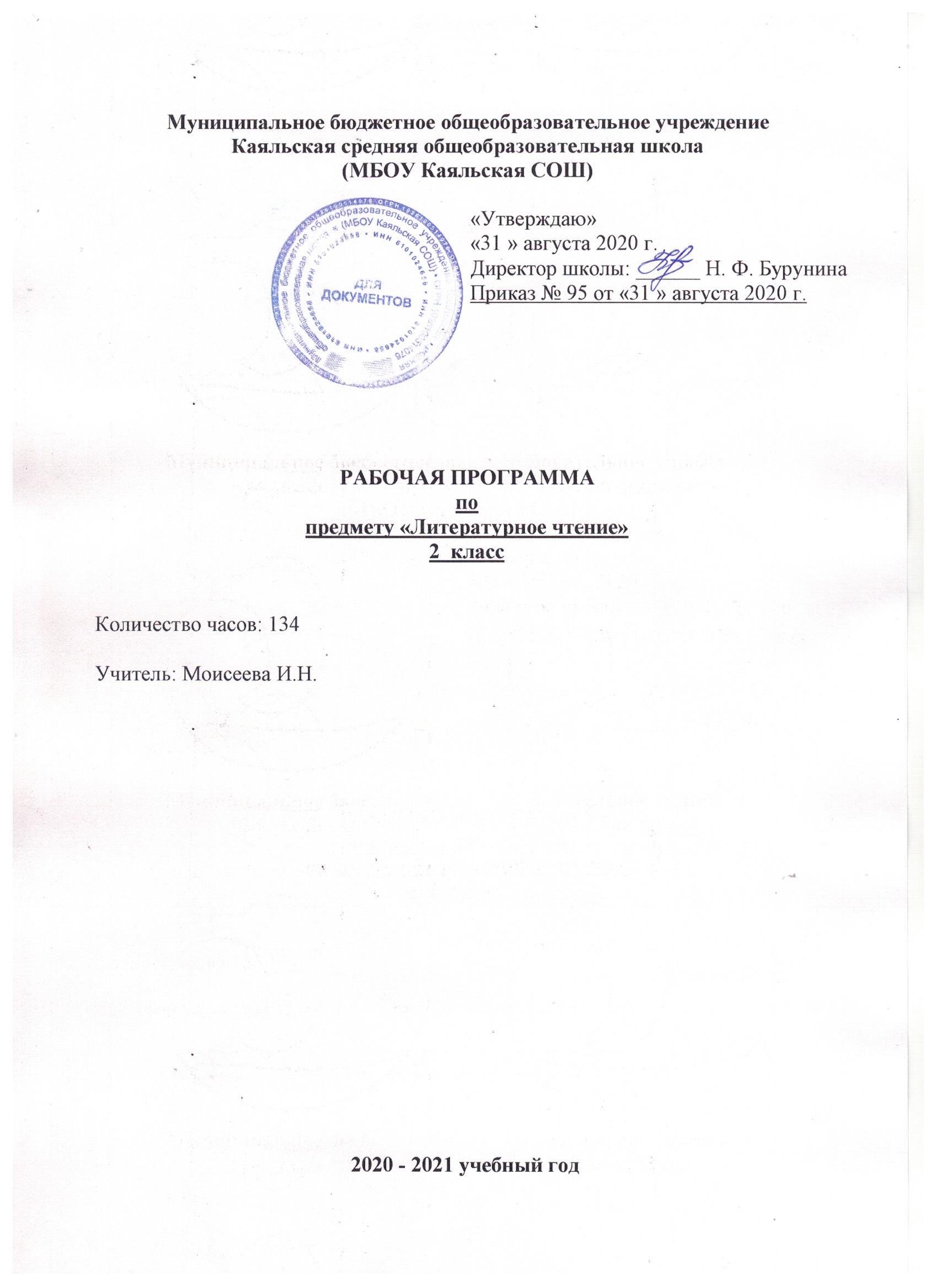 РАБОЧАЯ ПРОГРАММАпопредмету «БИОЛОГИЯ»9 классКоличество часов: 68Учитель: Ведута Я.А.2020-2021 уч. год1.Пояснительная записка  Данная рабочая программа разработана в соответствии с Федеральным государственным образовательным стандартом общего образования второго поколения, с учетом примерной программы для общеобразовательных учреждений «Биология 5-9 классы» – М.: Просвещение, 2008г. и рабочей программы. ФГОС «Биология» 5-9 классы под редакцией В.В.Пасечника. – М.: Просвещение, 2011г. Программа реализуется в учебниках по биологии для 5-9 классов серии учебно-методических комплектов «Линия жизни» под редакцией профессора, доктора педагогических наук В.В. Пасечника. Преподавание предмета в 2020– 2021 учебном году ведётся в соответствии со следующими нормативными и распорядительными документами:Федеральный закон от 29.12.2012 №273-ФЗ «Об образовании в Российской Федерации»Устав Муниципального бюджетного общеобразовательного учреждения Каяльской средней общеобразовательной школы.Образовательная программа основного общего образования Муниципального бюджетного общеобразовательного учреждения Каяльской средней общеобразовательной школы Положение о рабочей программе учителя.Учебный план МБОУ Каяльской СОШ на 2020-2021 учебный год.Календарный учебный график МБОУ Каяльской СОШ на 2020-2021 учебный год.   В рабочей программе соблюдается преемственность с примерными программами начального общего образования, в том числе и в использовании основных видов учебной деятельности обучающихся.Рабочая программа включает восемь разделов:Пояснительная записка;Общая характеристика учебного предмета;Место учебного предмета, курса в учебном плане;Результаты освоения курса биологии: личностные, метапредметные и предметные;Планируемые результаты изучения курса биологии.Основное содержание курса;Тематическое планирование;Материально-техническое обеспечение учебного предмета;Планируемые результаты изучения курса биологии.Общая характеристика учебного предметаСодержательной основой школьного курса биологии является биологическая наука. Поэтому биология, как учебный предмет вносит существенный вклад в формирование у обучающихся системы знаний, как о живой природе, так и об окружающем мире в целом. Она раскрывает роль биологической науки в экономическом и культурном развитии общества, способствует формированию научного мировоззрения.Курс биологии на ступени основного общего образования направлен на формирование у обучающихся представлений об отличительных особенностях живой природы, её многообразии и эволюции, человеке как биосоциальном существе. Для формирования у обучающихся основ научного мировоззрения, развития интеллектуальных способностей и познавательных интересов в процессе изучения биологии основное внимание уделяется знакомству обучающихся с методами научного познания живой природы, постановке проблем, требующих от обучающихся самостоятельной деятельности по их разрешению. Отбор содержания проведён с учётом культуросообразного подхода, в соответствии с которым обучающиеся должны освоить содержание, значимое для формирования познавательной, нравственной и эстетической культуры, сохранения окружающей среды и собственного здоровья, для повседневной жизни и практической деятельности.      Основными целями изучения биологии в основной школе являются:Формирование первоначальных систематизированных представлений о биологических объектах, процессах, явлениях, закономерностях, об основных биологических теориях (клеточной, эволюционной Ч.Дарвина), элементарных представлений о наследственности и изменчивости (ген, хромосома, мутация, наследственные заболевания, гаметы, наследственная и ненаследственная изменчивость), об экосистемной организации жизни, овладение понятийным аппаратом биология;Приобретение опыта использования методов биологической науки для изучения живых организмов и человека; наблюдения за живыми объектами собственным организмом, описание биологических объектов и процессов, проведение несложных биологических экспериментов с использованием аналоговых и цифровых биологических приборов, и инструментов;Освоение приёмов оказания первой помощи, рациональной организации т руда и отдыха, выращивания и размножения культурных растений и домашних животных, ухода за ними, проведение наблюдений за состоянием собственного организма;Формирование основ экологической грамотности, способности оценивать последствия деятельности человека в природе, влияние факторов риска на здоровье человека, выбирать целевые и смысловые установки в своих действиях и поступках по отношению к живой природе, к здоровью своему и окружающих; осознание необходимости сохранения биоразнообразия и природных местообитаний;Овладение приёмами работы с информацией биологического содержания, представленной в разной форме;Создание основы для формирования интереса к дальнейшему расширению и углублению биологических знаний и выбора биологии как профильного предмета на ступени среднего полного образования, а в дальнейшем и в качестве сферы своей профессиональной деятельности. Создание основы для формирования интереса к дальнейшему расширению и углублению биологических знаний и выбора биологии как профильного предмета на ступени среднего полного образования, а в дальнейшем и в качестве сферы своей профессиональной деятельности.Построение учебного содержания курса осуществляется последовательно от общего к частному с учётом реализации внутрипредметных и метапредметных связей. В основу положено взаимодействие научного, гуманистического, культурологического, личностно-деятельностного, историко-проблемного, интегративного, компетентностного подходов.Содержание курса направлено на формирование универсальных учебных действий, обеспечивающих развитие познавательных и коммуникативных качеств личности. Обучающиеся включаются в проектную и исследовательскую деятельность, основу которой составляют такие учебные действия как умение видеть проблемы, ставить вопросы, классифицировать, наблюдать, проводить эксперимент, делать выводы, объяснять, доказывать, защищать свои идеи, давать определения понятиям, структурировать материал и др. Обучающиеся включаются в коммуникативную учебную деятельность, где преобладают такие виды деятельности как умение полно и точно выражать свои мысли, аргументировать свою точку зрения, работать в группе, представлять и сообщать информацию в устной и письменной форме, вступать в диалог и т.д.Учебное содержание курса биологии в серии УМК «Линия жизни» сконструировано следующим образом:Основные признаки и закономерности жизнедеятельности организмов (5-6 классы);Многообразие живой природы (7 класс);Человек и его здоровье (8 класс);Основы общей биологии (9 класс).Основное содержание курса биологии 9 класса посвящено основам общей биологии. Оно направлено на обобщение обширных фактических знаний и специальных практических умений, сформированных в предыдущих классах, тесно связано с развитием биологической науки в целом и характеризует современный уровень её развития.Принципы реализации учебного предметанаучный;культурологический;гуманистический;личностно-деятельностный;историко-проблемный;интегративный;компетентностный.Место курса в учебном планеБиология в основной школе изучается с 5 по 9 класс. В соответствии с базисным учебным планом курсу биологии на ступени основного общего образования предшествует курс «Окружающий мир», включающий определенные биологические сведения. По отношению к курсу биологии данный курс является пропедевтическим.В свою очередь, содержание курса биологии в основной школе является базой для изучения общих закономерностей, теорий, законов, гипотез в старшей школе. Таким образом, содержание курса в основной школе представляет собой базовое звено в системе непрерывного биологического образования и является основой для последующей уровневой и профильной дифференциации. Программа рассчитана на 68 часов -34 нед. , 2 часа в неделю. Будет проведено 66 часов, т.к. 23.02.21, 8.03.21,  03.05.21, 10.05.21 выходные дни.2. планируемые результаты освоения учебного курса «Биология 9 класс»: личностные, метапредметные и предметныеИзучение биологии в основной школе обусловливает достижение следующих личностных результатов:Воспитание российской гражданской идентичности: патриотизма, любви и уважения к Отечеству, чувства гордости за свою Родину; осознание своей этнической принадлежности; знание языка, культуры своего народа, своего края, основ культурного наследия народов России и человечества; усвоения гуманистических, демократических и традиционных ценностей многонационального российского общества; воспитание чувства ответственности и долга перед Родиной;Формирование ответственного отношения к учению, готовности и способности, обучающихся к саморазвитию и самообразованию на основе мотивации к обучению и познанию, осознанному выбору и построению дальнейшей индивидуальной траектории образования на базе ориентации в мире профессий и профессиональных предпочтений, с учётом устойчивых познавательных интересов;Формирование целостного мировоззрения, соответствующего современному уровню развития науки и общественной практики, учитывающего социальное, культурное, языковое, духовное многообразие современного мира;Формирование осознанного, уважительного и доброжелательного отношения к другому человеку, его мнению, мировоззрению, культуре, языку, вере, гражданской позиции, к истории, культуре, религии, традициям, языкам, ценностям народов России и народов мира; готовности и способности вести диалог с другими людьми и достигать в нём взаимопонимания;Освоение социальных норм, правил поведения, ролей и форм социальной жизни в группах и сообществах; участие в школьном самоуправлении и общественной жизни в пределах возрастных компетенций с учётом региональных, этнокультурных, социальных и экономических особенностей;Развитие сознания и компетентности в решении моральных проблем на основе личностного выбора; формирование нравственных чувств и нравственного поведения, осознанного и ответственного отношения к собственным поступкам;Формирование коммуникативной компетентности в общении и сотрудничестве со сверстниками, старшими и младшими в процессе образовательной, общественно полезной, учебно-исследовательской, творческой и других видов деятельности;Формирование понимания ценности здорового и безопасного образа жизни; усвоение правил индивидуального и коллективного безопасного поведения в чрезвычайных ситуациях, угрожающих жизни и здоровью людей, правил поведения на транспорте и на дорогах;формирование экологической культуры на основе признания ценности жизни во всех её проявлениях и необходимости ответственного, бережного отношения к окружающей среде;Осознание значения семьи в жизни человека и общества; принятие ценности семейной жизни; уважительное и заботливое отношение к членам своей семьи;Развитие эстетического сознания через освоение художественного на, творческой деятельности эстетического характера.Метапредметные результаты освоения биологии в основной школе должны отражать:Умение самостоятельно определять цели своего обучения, ставить и формулировать для себя новые задачи в учёбе и познавательной деятельности, развивать мотивы и интересы своей познавательной деятельности;Умение самостоятельно планировать пути достижения целей, в том числе альтернативные, осознанно выбирать наиболее эффективные способы решения учебных и познавательных задач;Умение соотносить свои действия с планируемыми результатами осуществлять контроль своей деятельности в процессе достижения результата, определять способы действий в рамках предложенных условий и требований, корректировать свои действия в соответствии с изменяющейся ситуацией;Умение оценивать правильность выполнения учебной задачи, собственные возможности её решения;Владение основами самоконтроля, самооценки, принятия решений и осуществления осознанного выбора в учебной и познавательной деятельности;Умение определять понятия, создавать обобщения, устанавливать аналогии, классифицировать, самостоятельно выбирать основания и критерии для классификации, устанавливать причинно-следственные связи, строить логическое рассуждение, умозаключение и делать выводы;Умение создавать, применять и преобразовывать знаки и символы, модели и схемы для решения учебных и познавательных задач;Смысловое чтение;Умение организовывать учебное сотрудничество и совместную деятельность с учителем и сверстниками, работать индивидуально и в группе: находить общее решение и разрешать конфликты на основе согласования позиций и учёта интересов, формулировать, аргументировать и отстаивать своё мнение;Умение осознанно использовать речевые средства в соответствии с задачей коммуникации для выражения своих чувств, мыслей и потребностей, планирования и регуляции своей деятельности; владение устной и письменной речью, монологической контекстной речью;Формирование и развитие компетентности в области использовании.Предметными результатами освоения выпускниками основной школы программы по биологии являются:Формирование системы научных знаний о живой природе и закономерностях её развития, исторически быстром сокращении биологического разнообразия в биосфере в результате деятельности человека для создания естественно-научной картины мира;Формирование первоначальных систематизированных представлений о биологических объектах, процессах, явлениях, закономерностях, об основных биологических теориях, экосистемной организации жизни, о взаимосвязи живого и неживого в биосфере, наследственности и изменчивости организмов, овладение понятийном аппаратом биологии;Приобретение опыта использования методов биологической науки и проведение несложных биологических экспериментов для изучения живых организмов и человека, проведение экологического мониторинга в окружающей среде;Формирование основ экологической грамотности: способности оценивать последствия деятельности человека в природе, влияние факторов риска на здоровье человека; выбирать целевые и смысловые установки в своих действиях и поступках по отношению к живой природе, здоровью своему и окружающих; осознание необходимости действий по сохранению биоразнообразия и природных местообитаний видов растений и животных;Формирование представлений о значении биологических наук в решении проблем рационального природопользования, защиты здоровья людей в условиях быстрого изменения экологического качества окружающей среды;Освоение приёмов оказания первой помощи, рациональной организации охраны труда и отдыха, выращивания и размножения культурных растений и домашних животных, ухода за ними.Содержание курса биологии 9 класса посвящено основам общей биологии. Оно направлено на обобщение обширных фактических знаний и специальных практических умений, сформированных в предыдущих классах; тесно связано с развитием биологической науки в целом и характеризует современный уровень развития биологии.3.Содержание программыБиология. 9 класс68 ч/год (2 ч/нед.)Введение. Биология в системе наук (2 ч.)Биология как наука. Место биологии в системе наук. Значение биологии для понимания научной картины мира. Методы биологических исследований. Понятие «жизнь». Современные научные представления о сущности жизни. Значение биологической науки в деятельности человека.
Демонстрации: портреты ученых-биологов; схема «Связь биологии с другими науками».Глава 1. Основы цитологии - науки о клетке (10 ч.)Предмет, задачи и методы исследования цитологии как науки. История открытия и изучения клетки. Основные положения клеточной теории. Значение цитологических исследований для развития биологии и других биологических наук, медицины, сельского хозяйства.Клетка как структурная и функциональная единица живого. Химический состав клетки. Основные компоненты клетки. Строение мембран и ядра, их функции. Цитоплазма и основные органоиды. Их функции в клетке.Особенности строения клеток бактерий, грибов, животных и растений. Вирусы.Обмен веществ и превращения энергия в клетке. Способы получения органических веществ: автотрофы и гетеротрофы. Фотосинтез, его космическая роль в биосфере.Биосинтез белков. Понятие о гене. ДНК - источник генетической информации. Генетический код. Матричный принцип биосинтеза белков. Образование РНК по матрице ДНК. Регуляция биосинтеза.Понятие о гомеостазе, регуляция процессов превращения веществ и энергии в клетке.Демонстрации: микропрепараты клеток растений и животных; модель клетки; опыты, иллюстрирующие процесс фотосинтеза; модели РНК и ДНК, различных молекул и вирусных частиц; схема путей метаболизма в клетке; модель-аппликация «Синтез белка».Лабораторные работы:Строение эукариотических клеток у растений, животных, грибов и прокариотических клеток у бактерий.Глава 2. Размножение и индивидуальное развитие (онтогенез) организмов (5 ч.)Самовоспроизведение - всеобщее свойство живого. Формы размножения организмов. Бесполое размножение и его типы. Митоз как основа бесполого размножения и роста многоклеточных организмов, его биологическое значение.Половое размножение. Мейоз, его биологическое значение. Биологическое значение оплодотворения.Понятие индивидуального развития (онтогенеза) у растительных и животных организмов. Деление, рост, дифференциация клеток, органогенез, размножение, старение, смерть особей. Влияние факторов внешней среды на развитие зародыша. Уровни приспособления организма к изменяющимся условиям.Демонстрации: таблицы, иллюстрирующие виды бесполого и полового размножения, эмбрионального и постэмбрионального развития высших растений, сходство зародышей позвоночных животных; схемы митоза и мейоза.Глава 3. Основы генетики (10 ч.)Генетика как отрасль биологической науки. История развития генетики. Закономерности наследования признаков живых организмов. Работы Г. Менделя. Методы исследования наследственности. Гибридологический метод изучения наследственности. Моногибридное скрещивание. Закон доминирования. Закон расщепления. Полное и неполное доминирование. Закон чистоты гамет и его цитологическое обоснование. Фенотип и генотип. Генетическое определение пола. Генетическая структура половых хромосом. Наследование признаков, сцепленных с полом. Хромосомная теория наследственности. Генотип как целостная система.Основные формы изменчивости. Генотипическая изменчивость. Мутации. Причины и частота мутаций, мутагенные факторы. Эволюционная роль мутаций. Комбинативная изменчивость. Возникновение различных комбинаций генов и их роль в создании генетического разнообразия в пределах вида. Эволюционное значение комбинативной изменчивости. Фенотипическая, или модификационная, изменчивость. Роль условий внешней среды в развитии и проявлении признаков и свойств.Демонстрации: модели-аппликации, иллюстрирующие законы наследственности, перекрест хромосом; результаты опытов, показывающих влияние условий среды на изменчивость организмов; гербарные материалы, коллекции, муляжи гибридных, полиплоидных растений.Лабораторные работы:Изучение изменчивости у растений и животных.Изучение фенотипов растений.Практическая работа:Решение генетических задач.Глава 4. Генетика человека (3 ч.)Методы изучения наследственности человека. Генетическое разнообразие человека. Генетические основы здоровья. Влияние среды на генетическое здоровье человека. Генетические болезни. Генотип и здоровье человека.Демонстрации: хромосомные аномалии человека и их фенотипические проявления.Лабораторная работа:Составление родословных.Глава 5. Эволюционное учение (15 ч.)Учение об эволюции органического мира. Ч. Дарвин - основоположник учения об эволюции. Движущие силы и результаты эволюции. Усложнение растений и животных в процессе эволюции. Биологическое разнообразие как основа устойчивости биосферы, результат эволюции. Сущность эволюционного подхода к изучению живых организмов.Вид. Критерии вида. Видообразование. Понятие микроэволюции. Популяционная структура вида. Популяция как элементарная эволюционная единица. Факторы эволюции и их характеристика.Движущие силы и результаты эволюции.Естественный отбор - движущая и направляющая сила эволюции. Борьба за существование как основа естественного отбора. Роль естественного отбора в формировании новых свойств, признаков и новых видов.Возникновение адаптаций и их относительный характер. Взаимоприспособленность видов как результат действия естественного отбора.Значение знаний о микроэволюции для управления природными популяциями, решения проблем охраны природы и рационального природопользования.Понятие о макроэволюции. Соотнесение микро- и макроэволюции. Усложнение растений и животных в процессе эволюции. Биологическое разнообразие как основа устойчивости биосферы, результат эволюции.Демонстрации: живые растения и животные; гербарные экземпляры и коллекции животных, показывающие индивидуальную изменчивость и разнообразие сортов культурных растений и пород домашних животных, а также результаты приспособленности организмов к среде обитания и результаты видообразования; схемы, иллюстрирующие процессы видообразования и соотношение путей прогрессивной биологической эволюции.Лабораторная работа:Изучение приспособленности организмов к среде обитания.Глава 6. Основы селекции и биотехнологии (3 ч.)Задачи и методы селекции. Генетика как научная основа селекции организмов. Достижения мировой и отечественной селекции.Демонстрации: растения, гербарные экземпляры, муляжи, таблицы, фотографии, иллюстрирующие результаты селекционной работы; портреты селекционеров.Глава 7. Возникновение и развитие жизни на Земле (4 ч.)Взгляды, гипотезы и теории о происхождении жизни. Органический мир как результат эволюции. История развития органического мира.Демонстрации: окаменелости, отпечатки растений и животных в древних породах; репродукции картин, отражающих флору и фауну различных эр и периодов.
Глава 8. Взаимосвязи организмов и окружающей среды (   ч.)Окружающая среда - источник веществ, энергии и информации. Экология, как наука. Влияние экологических факторов на организмы. Приспособления организмов к различным экологическим факторам. Популяция. Типы взаимодействия популяций разных видов (конкуренция, хищничество, симбиоз, паразитизм).Экосистемная организация живой природы. Экосистемы. Роль производителей, потребителей и разрушителей органических веществ в экосистемах и круговороте веществ в природе. Пищевые связи в экосистеме. Особенности агроэкосистем.Биосфера - глобальная экосистема. В.И. Вернадский - основоположник учения о биосфере. Роль человека в биосфере. Экологические проблемы, их влияние на жизнь человека. Последствия деятельности человека в экосистемах, влияние его поступков на живые организмы и экосистемы.Демонстрации: таблицы, иллюстрирующие структуру биосферы; схема круговорота веществ и превращения энергии в биосфере; схема влияния хозяйственной деятельности человека на природу; модель-аппликация «Биосфера и человек»; карты заповедников России.Лабораторные работы:Строение растений в связи с условиями жизни.Подсчет индексов плотности для определенных видов растений.Выделение пищевых цепей в искусственной экосистеме (на примере аквариума).Практические работы:Наблюдения за сезонными изменениями в живой природе.Составление схем передачи веществ и энергии (цепей питания).Выявление приспособлений организмов к среде обитания (на конкретных примерах), типов взаимодействия популяций разных видов в конкретной экосистеме.Анализ и оценка влияния факторов окружающей среды, факторов риска на здоровье, последствий деятельности человека в экосистемах, собственных поступков на живые организмы и экосистемы.Экскурсия:Среда жизни и ее обитатели. Календарно - тематическое планирование «БИОЛОГИЯ. 9 КЛАСС» Общее количество часов — 66, в неделю — 2 час.Материально-техническое обеспечение учебного процессаДля реализации программного содержания в соответствии с Образовательной программой МОУ Судиславской СОШ используется учебно-методический комплект по биологии серии «Линия жизни» под редакцией В.В.Пасечника. 5-9 классы, издательство: «Просвещение»: Учебники включены в Федеральный перечень учебников, рекомендованных Министерством образования и науки РФ.Дополнительная литература для учителя и обучающихся:Энциклопедия для детей. Биология, под ред. М.Д. Аксёновой – М.: Аванта, 2001Энциклопедия для детей. Геология. Т.4, под ред. М.Д. Аксёновой – М.: Аванта, 2001Энциклопедия для детей. География. Т.3, под ред. М.Д. Аксёновой – М.: Аванта, 2001Методическое пособие «Биология. Живой организм», 6 класс, М.: «Дрофа»,Авторы: Е.Т. Бровкина, Н.И. Сонин, 2001 г.Методическое пособие «Активные формы и методы обучения биологии. Опорныеконспекты по биологии», М.: «Просвещение», 1999 г.Поурочные разработки по биологии «Бактерии. Грибы. Растения», 6 класс,Автор. А.А. Калинина, М.: «ВАКО», 2005 годМетодическое пособие «Предметная неделя по биологии в школе», авт.К.Н. Задорожный, изд. «Феникс», Ростов-на-Дону, 2006 годПадалко Н.В. и др. Методика обучения ботанике. - М., Просвещение, 1982.Калинова Г.С., Мягкова А.Н. Методика обучения биологии: 6-7. - М.: Просвещение, 1989.Беркинблит М.Б., Чуб В.В. Биология - 6 кл / экспериментальный учебник. - М.: Вентана - Граф, 1993.Малеева Н.В., Чуб В.В. Биология: флора - 7 кл. / экспериментальный учебник. - М.: Дрофа, 1997.Генкель П.А. Физиология растений. - М.: Просвещение, 1985.Медников Б.М. Биология: формы и уровни жизни. - М.: Просвещение, 1997.Розенштейн А.М. Самостоятельные работы учащихся по биологии: растения. - М.: Просвещение, 1988.Бинас А.В., Маш Р.Д. и др. Биологический эксперимент в школе, - М.: Просвещение, 1990.Петров В.В Растительный мир нашей родины. - М., Просвещение, 1991.Демьяненков Е.Н.Биология в вопросах и ответах. – М., Просвещение, 1996.Рохлов В.С., Теремов А.В., Петросова Р.А.Занимательная ботаника. - М., АСТ-Пресс, 1999.Боброва Н.Г Эта увлекательная ботаника. - Самара, 1994.Л.А. Гребенник, М.А. Солодилова, Н.В. Иванова, В.Н. Рыжаева. Тесты по биологии: пособие для учащихся и абитуриентов; под ред. В.П. Иванова. - Ростов н/Д: Феникс, 2008. - 190 сДидактические карточки- задания по биологии: животные/ Е. Т. Бровкина, В.И. Белых. - М.: Издательский Дом «Генджер», 1997. - 56 с.Т.А. Дмитриева, С.В. Суматохин. Биология: растения, бактерии, грибы, лишайники, животные. 6 -7 кл.: Вопросы. Задания. Задачи. - М.: Дрофа, 2002. - 128 с.: ил.Е.Л.Жеребцова. ЕГЭ. Биология: теоретические материалы. - СПб.: Тригон, 2009. – 336 с.А.А. Кириленко, С.И. Колесников. Биология. 9-й класс. Подготовка к итоговой аттестации- 2009: учебно - методическое пособие - Ростов н/Д: Легион, 2009. - 176 с.В.В. Латюшин, Г.А. Уфинцева. Биология. Животные. 7класс: тематическое и поурочное планирование к учебнику В.В Латюшина и В.А. Шапкина «Биология. Животные»: пособие для учителя. - М.: Дрофа 2003. - 192 с.В.В. Латюшин. Биология. Животные. 7 класс: рабочая тетрадь для учителя. - М.: Дрофа, 2004. - 160 с.А.И. Никишов. Как обучать биологии: Животные: 7 кл. - М.: Гуманит. изд. центр ВЛАДОС, 2004. - 200 с.А.И. Никишов, Р.А. Петросова и др. Биология в таблицах. - М.: «ИЛЕКСА», 1998. - 104А.И. Никишов, А.В. Теремов. Дидактический материал по зоологии. – М.: РАУБ «Цитадель», 1996. - 174 с.А. Теремов, В. Рохлов. Занимательная зоология: книга для учащихся, учителей и родителей. - М.: АСТ - ПРЕСС, 1999. - 258 с.: ил. В.Н. Фросин, В.И. Сивоглазов. Готовимся к единому государственному экзамену: биология. Животные. - М.: Дрофа, 2004 – 272 с.В.В. Латюшин, Е.А. Ламехова. Биология. Животные: рабочая тетрадь. 7 класс. - М.: Дрофа, 2003. – 144 с.: ил.Оливан. Зоология. Позвоночные. Школьный атлас. - М.: «Росмэн», 1998- 88 с.С.В. Суматохин, В.С. Кучменко. Биология/ Экология. Животные: сборник заданий и задач с ответами: пособие для учащихся основной школы. - М.: Мнемозина, 2000. - 206 с.: ил.Энциклопедия для детей. Т. 2. Биология. 5-е изд., перераб, и доп./глав.ред. М. Д. Аксеонова - М.: Аванта+, 1998. -704 с.: ил.Я познаю мир: детская энциклопедия: миграция животных / автор А. Х. Тамбиев; - М.: ООО «Фирма «Издательство АСТ»; ООО «Астрель», 1999. – 464 с.: ил.Я познаю мир: детская энциклопедия: развитие жизни на Земле. – М.: ООО «Фирма «Издательство АСТ»; ООО «Астрель», 2001. – 400 с.: ил.Я познаю мир: детская энциклопедия: амфибии / автор Б. Ф. Сергеев. – М.: ООО «Фирма «Издательство АСТ»; ООО «Астрель», 1999. – 480 с.: ил.Учебник: Пономарева И.Н., Корнилова О.А., Кучменко В.С.Биология: растения, бактерии, грибы, лишайники. - М., Вентана-Граф, 2004Книга для чтения по ботанике /сост. Д.И. Трайтак. - М., Просвещение, 1985.Интернет-ресурсы для учеников и учителяwww.bio.1september.ruwww.bio.nature.ruwww.edios.ruwww.km.ru/educftionИнформационно-коммуникационные средства обучения (CD, DVD, медиаресурсы):1.Презентации к урокам биологии по разделам:Бактерии, грибы, растения: строение клетки, ткани, признаки бактерий, значение бактерий, плесневые грибы и дрожжи, грибы – паразиты, строение хламидомонады, водоросли, мохообразные, папоротники, хвойные растения, цветковые растения, разнообразие растений, химический состав растений, побег и почки, строение стебля, лист, цветок, соцветия, плоды, подземные побеги, испарении, фотосинтез, классификация растений и т.д.2.Электронные версии игр:3.Электронная версия тестовых заданий для подготовки к ГИА и ЕГЭ.Технические средства обучениякомпьютер, проектор, экранУчебно-практическое оборудование и учебные пособия таблицы по всему курсу биологии, коллекции гербарных экземпляров, микроскопы, лупы, микропрепараты.Планируемые результаты изучения учебного предмета, курсаТребования к уровню подготовки выпускниковРаздел 1. Живые организмы 5-7 классы Выпускник научится: • характеризовать некоторые особенности строения и процессов жизнедеятельности биологических объектов (клеток, организмов), их практическую значимость;• применять методы биологической науки для изучения клеток и организмов: проводить наблюдения за живыми организмами, ставить несложные биологические эксперименты и объяснять их результаты, описывать биологические объекты и процессы;• использовать составляющие исследовательской и проектной деятельности по изучению живых организмов (приводить доказательства, классифицировать, сравнивать, выявлять взаимосвязи);• ориентироваться в системе познавательных ценностей: оценивать информацию о живых организмах, получаемую из разных источников; последствия деятельности человека в природе.Выпускник получит возможность научиться:• соблюдать правила работы в кабинете биологии, с биологическими приборами и инструментами;• использовать приёмы оказания первой помощи при отравлении ядовитыми грибами,• выделять эстетические достоинства некоторых объектов живой природы;• осознанно соблюдать основные принципы и правила отношения к живой природе;• ориентироваться в системе моральных норм и ценностей по отношению к объектам живой природы (признание высокой ценности жизни во всех её проявлениях, экологическое сознание, эмоционально-ценностное отношение к объектам живой природы);• находить информацию о живых объектах в научно-популярной литературе, биологических словарях и справочниках, анализировать, оценивать её и переводить из одной формы в другую;• выбирать целевые и смысловые установки в своих действиях и поступках по отношению к живой природе.Раздел 2. Человек и его здоровье. 8 класс Выпускник научиться: Характеризовать особенности строения и процессов жизнедеятельности организма человека, их практическую значимость; Применять методы биологической науки при изучении организма человека: проводить наблюдения за состоянием собственного организма, измерения, ставить несложные биологические эксперименты и объяснять их результаты; Владеть составляющими исследовательской и проектной деятельности по изучению организма человека: приводить доказательства родства человека с млекопитающими животными, сравнивать клетки, ткани, процессы жизнедеятельности организма человека; выявлять взаимосвязи между особенностями строения клеток, тканей, органов, систем органов и их функциями; Ориентироваться в системе познавательных ценностей: оценивать информацию об организме человека, получаемую из разных источников; последствия выявления факторов риска на здоровье человека. Выпускник получит возможность научиться: Использовать на практике приёмы оказания первой медицинской помощи при простудных заболеваниях, ожогах, обморожениях, травмах, спасении утопающего; рациональной организации труда и отдыха; проведения наблюдений за состоянием собственного организма; Выделять эстетические достоинства человеческого тела; Реализовывать установки здорового образа жизни; Ориентироваться в системе моральных норм и ценностей по отношению к собственному здоровью и здоровью других людей; Находить в учебной и научно-популярной литературе информацию об организме человека, оформлять её в виде устных сообщений, докладов, рефератов, презентаций; Анализировать и оценивать целевые и смысловые установки в своих действиях и поступках по отношению к здоровью своему и окружающих; последствия влияния факторов риска на здоровье человека. Раздел 3. Общие биологические закономерности. 9 класс Выпускник научиться: Характеризовать общие биологические закономерности, их практическую значимость; Применять методы биологической науки для изучения общих биологических закономерностей: наблюдать и описывать клетки на готовых микропрепаратах, экосистемы своей местности; Владеть составляющими проектной и исследовательской деятельности по изучению общих биологических закономерностей, свойственных живой природе; приводить доказательства необходимости защиты окружающей среды; выделять отличительные признаки живых организмов; существенные признаки биологических систем и биологических процессов; Ориентироваться в системе познавательных ценностей: оценивать информацию о деятельности человека в природе, получаемую из разных источников; анализировать и оценивать последствия деятельности человека в природе; Выпускник получит возможность научиться: выдвигать гипотезы о возможных последствиях деятельности человека в экосистемах и биосфере; аргументировать свою точку зрения в ходе дискуссии по обсуждению глобальных экологических проблем. Система оценки достижения планируемых результатов освоения программы предполагает комплексный подход к оценке результатов образования, позволяющий вести оценку достижения обучающимися всех трёх групп результатов образования: личностных, метапредметных и предметных. В соответствии с требованиями Стандарта достижение личностных результатов не выносится на итоговую оценку обучающихся, а является предметом оценки эффективности воспитательно-образовательной деятельности образовательного учреждения и образовательных систем разного уровня. Основной процедурой итоговой оценки достижения метапредметных результатов является защита итогового индивидуального проекта. Дополнительным источником данных о достижении отдельных метапредметных результатов будут служить результаты выполнения проверочных работ (как правило, тематических). В ходе текущей, тематической, промежуточной оценки будет оценено достижение коммуникативных и регулятивных действий. При этом обязательными составляющими системы внутришкольного мониторинга образовательных достижений являются материалы:• стартовой диагностики;• текущего выполнения учебных исследований и учебных проектов;• промежуточных и итоговых комплексных работ на межпредметной основе, направленных на оценку сформированности познавательных, регулятивных и коммуникативных действий при решении учебно-познавательных и учебно-практических задач, основанных на работе с текстом;• текущего выполнения выборочных учебно-практических и учебно-познавательных заданий на оценку способности и готовности учащихся к освоению систематических знаний, их самостоятельному пополнению, переносу и интеграции; способности к сотрудничеству и коммуникации, к решению личностно и социально значимых проблем и воплощению решений в практику; способности и готовности к использованию ИКТ в целях обучения и развития; способности к самоорганизации, саморегуляции и рефлексии;• защиты итогового индивидуального проекта.Система оценки предметных результатов освоения программы с учётом уровневого подхода, принятого в Стандарте, предполагает выделение базового уровня достижений как точки отсчёта при построении всей системы оценки и организации индивидуальной работы с обучающимися. Для оценки динамики формирования предметных результатов в системе внутришкольного мониторинга образовательных достижений будут зафиксированы и проанализированы данные о сформированности умений и навыков, способствующих освоению систематических знаний, в том числе:• первичному ознакомлению, отработке и осознанию теоретических моделей и понятий (общенаучных и базовых для данной области знания), стандартных алгоритмов и процедур;• выявлению и осознанию сущности и особенностей изучаемых объектов, процессов и явлений действительности (природных, социальных, культурных, технических и др.) в соответствии с содержанием конкретного учебного предмета, созданию и использованию моделей изучаемых объектов и процессов, схем;• выявлению и анализу существенных и устойчивых связей и отношений между объектами и процессами.При этом обязательными составляющими системы накопленной оценки являются материалы:• стартовой диагностики;• тематических и итоговых проверочных работ; • творческих работ, включая учебные исследования и учебные проекты.Контроль и оценка планируемых результатовВиды контроля:Текущий контроль - наиболее оперативная, динамичная и гибкая проверка результатов обучения. Его основная цель - анализ хода формирования знаний и умений учащихся. Текущий контроль особенно важен для учителя как средство своевременной корректировки своейдеятельности, внесения изменений в планирование последующего обучения и предупреждения неуспеваемости.Тематический контроль - осуществляется периодически по мере прохождения новой темы, раздела и имеет целью систематизацию знаний учащихся. Этот вид контроля проходит на повторительно-обобщающих уроках и подготавливает к контрольным мероприятиям: устным и письменным зачетам.Итоговый контроль - проводится в конце четверти, полугодия, всего учебного года, а также по окончании обучения в начальной, основной и средней школе.Формы организации текущего контроляУстный опрос (беседа, рассказ ученика, объяснение, чтение текста, сообщение о наблюдении или опыте).Самостоятельная работа - небольшая по времени (15 —20 мин) письменная проверказнаний и умений школьников по небольшой (еще не пройденной до конца) теме курса. Цель - проверка усвоения школьниками способов решения учебных задач; осознание понятий; ориентировка в конкретных правилах и закономерностях.Контрольная работа используется с целью проверки знаний и умений школьников по достаточно крупной и полностью изученной теме программы.Тестовые задания.Зачеты.Графические работы - рисунки, диаграммы, схемы, чертежи и др. Их цель – проверка умения учащихся использовать знания в нестандартной ситуации, пользоваться методом моделирования, работать в пространственной перспективе, кратко резюмировать и обобщатьзнания.Практические и лабораторные работы.Проверочные работы.Диагностические работы.Оценка знаний, умений и навыков, обучающихся по биологииОценка теоретических знаний учащихся:Отметка «5»: полно раскрыто содержание материала в объёме программы и учебника; чётко и правильно даны определения и раскрыто содержание понятий, верно использованы    научные термины; для доказательства использованы различные умения, выводы из наблюдений и опытов; ответ самостоятельный.Отметка «4»:раскрыто содержание материала, правильно даны определения понятие и использованы научные термины, ответ самостоятельные, определения понятий неполные, допущены незначительные нарушения последовательности изложения, небольшие неточности при использовании научных терминов или в выводах, а обобщениях из наблюдешь, I опытов.Отметка «3»:усвоено основное содержание учебного материала, но изложено фрагментарно; не всегда последовательно определение понятии недостаточно чёткие; не использованы выводы и обобщения из наблюдения и опытов, допущены ошибки при их изложении; допущены ошибки и неточности в использовании научной терминологии, определении понятии.Отметка «2»: основное содержание учебного материала не раскрыто; не даны ответы на вспомогательные вопросы учителя; допущены грубые ошибка в определении понятие, при использовании терминологии.Отметка «1»ответ на вопрос не дан.Оценка практических умений учащихсяОценка умений ставить опытыОтметка «5»: правильно определена цель опыта; самостоятельно и последовательно проведены подбор оборудования и объектов, а также работа по закладке опыта; научно, грамотно, логично описаны наблюдения и сформулированы выводы из опыта.Отметка «4»: правильно определена цель опыта; самостоятельно проведена работа по подбору оборудования, объектов при закладке опыта допускаются; 1-2 ошибки, в целом грамотно и логично описаны наблюдения, сформулированы основные выводы из опыта; в описании наблюдении допущены неточности, выводы неполные.Отметка «3»: правильно определена цель опыта, подбор оборудования и объектов, а также работы по закладке опыта проведены с помощью учителя; допущены неточности я ошибка в закладке опыта, описании наблюдение, формировании выводов.Отметка «2»:не определена самостоятельно цель опыта; не подготовлено нужное оборудование; допущены существенные ошибки при закладке опыта и его оформлении.Отметка «1»полное неумение заложить и оформить опыт.2. Оценка умений проводить наблюденияУчитель должен учитывать:правильность проведения; умение выделять существенные признаки, логичность и научную грамотность в оформлении результатов наблюдение и в выводах.Отметка «5»:правильно по заданию проведено наблюдение; выделены существенные признаке, логично, научно грамотно оформлены результаты наблюдения I выводы.Отметка «4»:правильно по заданию проведено наблюдение, при выделении существенных признаков у наблюдаемого объекта (процесса), названы второстепенные признаки; допущена небрежность в оформлении наблюдение и выводов.Отметка «3»:допущены неточности, 1-2 ошибка в проведении наблюдение по заданию учителя; при выделении существенных признаков у наблюдаемого объекта (процесса) выделены лишь некоторые, допущены ошибки (1-2) в оформлении наблюдение и выводов.Отметка «2»:допущены ошибки (3-4) в проведении наблюдение по заданию учителя; неправильно выделены признака наблюдаемого объекта (процесса), допущены ошибки (3-4) в оформлении наблюдений и выводов.Отметка «1» не владеет умением проводить наблюдение.Оценка выполнения тестовых заданий:Отметка «5»: учащийся выполнил тестовые задания на 91 – 100%.Отметка «4»: учащийся выполнил тестовые задания на 71 – 90%.Отметка «3»: учащийся выполнил тестовые задания на 51 – 70%.Отметка «2»: учащийся выполнил тестовые задания менее чем на 51%.Отметка «1»: учащийся не выполнил тестовые задания.Приложение № 2 Комплект оценочных и методических материалов для осуществления промежуточной аттестации (мониторинговыйинструментарий)1.Для мониторинга может использоваться тестовый материал, содержащийся в рабочей тетради в конце каждой темы.2.Входящая, промежуточная и итоговая контрольные работы составлены учителем, используя открытый банк заданий ФИПИ.Оценка качества результатов образования обучающихся, осваивающих адаптированную образовательную программу для детей с ОВЗ. Общие положения. Важнейшим показателем оценки качества образования относительно легко проверяемым в процессе внешней оценки образовательной детальности, как в отдельной организации, так и в системе образования в целом являются результаты освоения обучающимися образовательных программ. Результаты достижений обучающихся в освоении адаптированных образовательных программ являются так же значимыми для оценки качества образования детей с ОВЗ. При определении подходов к их осуществлению целесообразно опираться на следующие принципы: комплексности оценки достижений, обучающихся в освоении содержания основной образовательной программы, предполагающей оценку освоенных обучающимися академических знаний по основным образовательным областям, а также социального опыта (жизненных компетенций), необходимого для их включения во все важнейшие сферы жизни и деятельности, адекватные возрасту и возможностям развития; 2) дифференциации оценки достижений с учетом типологических и индивидуальных особенностей развития и образовательных потребностей, обучающихся с ОВЗ; 3) динамичности оценки достижений в освоении обучающимися содержания основной образовательной программы, предполагающей изучение изменений его психического и социального развития, индивидуальных способностей и возможностей; 4) единства параметров, критериев и инструментария оценки достижений в освоении обучающимися содержания адаптированной образовательной программы, что сможет обеспечить объективность оценки достижений, обучающихся в разных образовательных организациях. Для этого необходимым является создание методического обеспечения (описание диагностических материалов, процедур их применения, сбора, формализации, обработки, обобщения и представления полученных данных) процесса осуществления оценки достижений обучающихся. Лист корректировки рабочей программы  №п/пТема урока(тип урока)Планируемые результатыПланируемые результатыПланируемые результатыКол-вочасовКол-вочасов  №п/пТема урока(тип урока)предметные метапредметныеУУДличностныеПлан.Факт.Введение. Биология в системе наук 2чВведение. Биология в системе наук 2чВведение. Биология в системе наук 2чВведение. Биология в системе наук 2чВведение. Биология в системе наук 2чВведение. Биология в системе наук 2чВведение. Биология в системе наук 2чВведение. Биология в системе наук 2ч1/1Биология как наука.(ВводныйАктуализация знаний)Иметь представление о биологии, как науке о живой природе; о профессиях, связанных с биологией; об уровневой организации живой природы.Определять место биологии в системе наук.  Оценивать вклад различных ученых-биологов в развитие науки биологии Выделять 	основные методы биологическихисследовании.  Объяснять значение биологии для понимания научной картины мираВоспитание у учащихся чувства гордости за российскую биологическую науку.1.092/2Методы биологических исследований. Значение биологии.(комбинированный урок)Иметь представление о биологии, как науке о живой природе; о профессиях, связанных с биологией; об уровневой организации живой природы.Определять место биологии в системе наук.  Оценивать вклад различных ученых-биологов в развитие науки биологии Выделять 	основные методы биологическихисследовании.  Объяснять значение биологии для понимания научной картины мираВоспитание у учащихся чувства гордости за российскую биологическую науку.7.09                       Глава 1. Основы цитологии – наука о клетке 10ч                       Глава 1. Основы цитологии – наука о клетке 10ч                       Глава 1. Основы цитологии – наука о клетке 10ч                       Глава 1. Основы цитологии – наука о клетке 10ч                       Глава 1. Основы цитологии – наука о клетке 10ч                       Глава 1. Основы цитологии – наука о клетке 10ч                       Глава 1. Основы цитологии – наука о клетке 10ч                       Глава 1. Основы цитологии – наука о клетке 10ч3/(1)Цитология – наука о клетке.(лекция)Знать основные методы изучения клетки; основные положения клеточной теории; иметь представление о клеточном уровне организации живого.                     Знать состав, строение и функции органических веществ, входящих в состав живого.Знать особенности строения клетки, функции органоидов клетки.Знать о вирусах как неклеточных формах жизни. Знать особенности строения клетки эукариот и прокариот.Знать об обмене веществ и превращение энергии как основе жизнедеятельности клетки.Иметь представление о гене, кодоне, антикодоне, триплете, знать особенности процессов трансляции и транскрипции.Знать способы питания организмов.Определять предмет, задачи и методы исследования цитологии как науки.  Объяснять значение цитологических исследований для развития биологии и других биологических наук Объяснять значение клеточной теории для развития биологии Сравнивать химический состав живых организмов и тел неживой природы, делать выводы на основе сравнения. Объяснять роль неорганических и органических веществ в клетке Характеризовать клетку как структурную единицу живого.  Выделять существенные признаки строения клетки. Различать на таблицах и готовых микропрепаратах основные части и органоиды клетки.  Наблюдать 	и описывать клетки на готовых микропрепаратах Объяснять 	особенности клеточного 	строения организмов. Выявлять взаимосвязи между строением и функциями клеток.  Проводить биологические исследования и делать выводы на основе полученных результатов.  Сравнивать строение эукариотических 	и прокариотических клеток на основе анализа полученных данных Уметь объяснять необходимость знаний о клеточной теории для понимания единства строения и функционирования органического мира.Овладение интеллектуальными умениями: доказывать, строить рассуждения, анализировать, делать выводы.Сформированность познавательных интересов и мотивов, направленных на изучение темы. Владение составляющими учебно-исследовательской деятельностью.Уметь объяснять и применять знания в практической деятельностиУважительно относиться к учителю и одноклассникам.Находить выход из спорных ситуаций.8.094/(2)Клеточная теория.(комбинированный урок)Знать основные методы изучения клетки; основные положения клеточной теории; иметь представление о клеточном уровне организации живого.                     Знать состав, строение и функции органических веществ, входящих в состав живого.Знать особенности строения клетки, функции органоидов клетки.Знать о вирусах как неклеточных формах жизни. Знать особенности строения клетки эукариот и прокариот.Знать об обмене веществ и превращение энергии как основе жизнедеятельности клетки.Иметь представление о гене, кодоне, антикодоне, триплете, знать особенности процессов трансляции и транскрипции.Знать способы питания организмов.Определять предмет, задачи и методы исследования цитологии как науки.  Объяснять значение цитологических исследований для развития биологии и других биологических наук Объяснять значение клеточной теории для развития биологии Сравнивать химический состав живых организмов и тел неживой природы, делать выводы на основе сравнения. Объяснять роль неорганических и органических веществ в клетке Характеризовать клетку как структурную единицу живого.  Выделять существенные признаки строения клетки. Различать на таблицах и готовых микропрепаратах основные части и органоиды клетки.  Наблюдать 	и описывать клетки на готовых микропрепаратах Объяснять 	особенности клеточного 	строения организмов. Выявлять взаимосвязи между строением и функциями клеток.  Проводить биологические исследования и делать выводы на основе полученных результатов.  Сравнивать строение эукариотических 	и прокариотических клеток на основе анализа полученных данных Уметь объяснять необходимость знаний о клеточной теории для понимания единства строения и функционирования органического мира.Овладение интеллектуальными умениями: доказывать, строить рассуждения, анализировать, делать выводы.Сформированность познавательных интересов и мотивов, направленных на изучение темы. Владение составляющими учебно-исследовательской деятельностью.Уметь объяснять и применять знания в практической деятельностиУважительно относиться к учителю и одноклассникам.Находить выход из спорных ситуаций.14.095/(3)Химический состав клетки (комбинированный урок)Знать основные методы изучения клетки; основные положения клеточной теории; иметь представление о клеточном уровне организации живого.                     Знать состав, строение и функции органических веществ, входящих в состав живого.Знать особенности строения клетки, функции органоидов клетки.Знать о вирусах как неклеточных формах жизни. Знать особенности строения клетки эукариот и прокариот.Знать об обмене веществ и превращение энергии как основе жизнедеятельности клетки.Иметь представление о гене, кодоне, антикодоне, триплете, знать особенности процессов трансляции и транскрипции.Знать способы питания организмов.Определять предмет, задачи и методы исследования цитологии как науки.  Объяснять значение цитологических исследований для развития биологии и других биологических наук Объяснять значение клеточной теории для развития биологии Сравнивать химический состав живых организмов и тел неживой природы, делать выводы на основе сравнения. Объяснять роль неорганических и органических веществ в клетке Характеризовать клетку как структурную единицу живого.  Выделять существенные признаки строения клетки. Различать на таблицах и готовых микропрепаратах основные части и органоиды клетки.  Наблюдать 	и описывать клетки на готовых микропрепаратах Объяснять 	особенности клеточного 	строения организмов. Выявлять взаимосвязи между строением и функциями клеток.  Проводить биологические исследования и делать выводы на основе полученных результатов.  Сравнивать строение эукариотических 	и прокариотических клеток на основе анализа полученных данных Уметь объяснять необходимость знаний о клеточной теории для понимания единства строения и функционирования органического мира.Овладение интеллектуальными умениями: доказывать, строить рассуждения, анализировать, делать выводы.Сформированность познавательных интересов и мотивов, направленных на изучение темы. Владение составляющими учебно-исследовательской деятельностью.Уметь объяснять и применять знания в практической деятельностиУважительно относиться к учителю и одноклассникам.Находить выход из спорных ситуаций.15.096/(4)Строение клетки.(комбинированный урок)Знать основные методы изучения клетки; основные положения клеточной теории; иметь представление о клеточном уровне организации живого.                     Знать состав, строение и функции органических веществ, входящих в состав живого.Знать особенности строения клетки, функции органоидов клетки.Знать о вирусах как неклеточных формах жизни. Знать особенности строения клетки эукариот и прокариот.Знать об обмене веществ и превращение энергии как основе жизнедеятельности клетки.Иметь представление о гене, кодоне, антикодоне, триплете, знать особенности процессов трансляции и транскрипции.Знать способы питания организмов.Определять предмет, задачи и методы исследования цитологии как науки.  Объяснять значение цитологических исследований для развития биологии и других биологических наук Объяснять значение клеточной теории для развития биологии Сравнивать химический состав живых организмов и тел неживой природы, делать выводы на основе сравнения. Объяснять роль неорганических и органических веществ в клетке Характеризовать клетку как структурную единицу живого.  Выделять существенные признаки строения клетки. Различать на таблицах и готовых микропрепаратах основные части и органоиды клетки.  Наблюдать 	и описывать клетки на готовых микропрепаратах Объяснять 	особенности клеточного 	строения организмов. Выявлять взаимосвязи между строением и функциями клеток.  Проводить биологические исследования и делать выводы на основе полученных результатов.  Сравнивать строение эукариотических 	и прокариотических клеток на основе анализа полученных данных Уметь объяснять необходимость знаний о клеточной теории для понимания единства строения и функционирования органического мира.Овладение интеллектуальными умениями: доказывать, строить рассуждения, анализировать, делать выводы.Сформированность познавательных интересов и мотивов, направленных на изучение темы. Владение составляющими учебно-исследовательской деятельностью.Уметь объяснять и применять знания в практической деятельностиУважительно относиться к учителю и одноклассникам.Находить выход из спорных ситуаций.21.097/(5)Особенности клеточного строения организмов. Вирусы.(Урок изучения и первичного закрепления новых знаний.)Знать основные методы изучения клетки; основные положения клеточной теории; иметь представление о клеточном уровне организации живого.                     Знать состав, строение и функции органических веществ, входящих в состав живого.Знать особенности строения клетки, функции органоидов клетки.Знать о вирусах как неклеточных формах жизни. Знать особенности строения клетки эукариот и прокариот.Знать об обмене веществ и превращение энергии как основе жизнедеятельности клетки.Иметь представление о гене, кодоне, антикодоне, триплете, знать особенности процессов трансляции и транскрипции.Знать способы питания организмов.Определять предмет, задачи и методы исследования цитологии как науки.  Объяснять значение цитологических исследований для развития биологии и других биологических наук Объяснять значение клеточной теории для развития биологии Сравнивать химический состав живых организмов и тел неживой природы, делать выводы на основе сравнения. Объяснять роль неорганических и органических веществ в клетке Характеризовать клетку как структурную единицу живого.  Выделять существенные признаки строения клетки. Различать на таблицах и готовых микропрепаратах основные части и органоиды клетки.  Наблюдать 	и описывать клетки на готовых микропрепаратах Объяснять 	особенности клеточного 	строения организмов. Выявлять взаимосвязи между строением и функциями клеток.  Проводить биологические исследования и делать выводы на основе полученных результатов.  Сравнивать строение эукариотических 	и прокариотических клеток на основе анализа полученных данных Уметь объяснять необходимость знаний о клеточной теории для понимания единства строения и функционирования органического мира.Овладение интеллектуальными умениями: доказывать, строить рассуждения, анализировать, делать выводы.Сформированность познавательных интересов и мотивов, направленных на изучение темы. Владение составляющими учебно-исследовательской деятельностью.Уметь объяснять и применять знания в практической деятельностиУважительно относиться к учителю и одноклассникам.Находить выход из спорных ситуаций.22.098/(6)Лабораторная работа № 1 «Строение клеток».(учебный практикум)Знать основные методы изучения клетки; основные положения клеточной теории; иметь представление о клеточном уровне организации живого.                     Знать состав, строение и функции органических веществ, входящих в состав живого.Знать особенности строения клетки, функции органоидов клетки.Знать о вирусах как неклеточных формах жизни. Знать особенности строения клетки эукариот и прокариот.Знать об обмене веществ и превращение энергии как основе жизнедеятельности клетки.Иметь представление о гене, кодоне, антикодоне, триплете, знать особенности процессов трансляции и транскрипции.Знать способы питания организмов.Определять предмет, задачи и методы исследования цитологии как науки.  Объяснять значение цитологических исследований для развития биологии и других биологических наук Объяснять значение клеточной теории для развития биологии Сравнивать химический состав живых организмов и тел неживой природы, делать выводы на основе сравнения. Объяснять роль неорганических и органических веществ в клетке Характеризовать клетку как структурную единицу живого.  Выделять существенные признаки строения клетки. Различать на таблицах и готовых микропрепаратах основные части и органоиды клетки.  Наблюдать 	и описывать клетки на готовых микропрепаратах Объяснять 	особенности клеточного 	строения организмов. Выявлять взаимосвязи между строением и функциями клеток.  Проводить биологические исследования и делать выводы на основе полученных результатов.  Сравнивать строение эукариотических 	и прокариотических клеток на основе анализа полученных данных Уметь объяснять необходимость знаний о клеточной теории для понимания единства строения и функционирования органического мира.Овладение интеллектуальными умениями: доказывать, строить рассуждения, анализировать, делать выводы.Сформированность познавательных интересов и мотивов, направленных на изучение темы. Владение составляющими учебно-исследовательской деятельностью.Уметь объяснять и применять знания в практической деятельностиУважительно относиться к учителю и одноклассникам.Находить выход из спорных ситуаций.28.099/(7)Обмен веществ и превращения энергии в клетке. Фотосинтез.(комбинированный урок)Знать основные методы изучения клетки; основные положения клеточной теории; иметь представление о клеточном уровне организации живого.                     Знать состав, строение и функции органических веществ, входящих в состав живого.Знать особенности строения клетки, функции органоидов клетки.Знать о вирусах как неклеточных формах жизни. Знать особенности строения клетки эукариот и прокариот.Знать об обмене веществ и превращение энергии как основе жизнедеятельности клетки.Иметь представление о гене, кодоне, антикодоне, триплете, знать особенности процессов трансляции и транскрипции.Знать способы питания организмов.Определять предмет, задачи и методы исследования цитологии как науки.  Объяснять значение цитологических исследований для развития биологии и других биологических наук Объяснять значение клеточной теории для развития биологии Сравнивать химический состав живых организмов и тел неживой природы, делать выводы на основе сравнения. Объяснять роль неорганических и органических веществ в клетке Характеризовать клетку как структурную единицу живого.  Выделять существенные признаки строения клетки. Различать на таблицах и готовых микропрепаратах основные части и органоиды клетки.  Наблюдать 	и описывать клетки на готовых микропрепаратах Объяснять 	особенности клеточного 	строения организмов. Выявлять взаимосвязи между строением и функциями клеток.  Проводить биологические исследования и делать выводы на основе полученных результатов.  Сравнивать строение эукариотических 	и прокариотических клеток на основе анализа полученных данных Уметь объяснять необходимость знаний о клеточной теории для понимания единства строения и функционирования органического мира.Овладение интеллектуальными умениями: доказывать, строить рассуждения, анализировать, делать выводы.Сформированность познавательных интересов и мотивов, направленных на изучение темы. Владение составляющими учебно-исследовательской деятельностью.Уметь объяснять и применять знания в практической деятельностиУважительно относиться к учителю и одноклассникам.Находить выход из спорных ситуаций.29.0910/(8)Биосинтез белков.(лекция)Знать основные методы изучения клетки; основные положения клеточной теории; иметь представление о клеточном уровне организации живого.                     Знать состав, строение и функции органических веществ, входящих в состав живого.Знать особенности строения клетки, функции органоидов клетки.Знать о вирусах как неклеточных формах жизни. Знать особенности строения клетки эукариот и прокариот.Знать об обмене веществ и превращение энергии как основе жизнедеятельности клетки.Иметь представление о гене, кодоне, антикодоне, триплете, знать особенности процессов трансляции и транскрипции.Знать способы питания организмов.Определять предмет, задачи и методы исследования цитологии как науки.  Объяснять значение цитологических исследований для развития биологии и других биологических наук Объяснять значение клеточной теории для развития биологии Сравнивать химический состав живых организмов и тел неживой природы, делать выводы на основе сравнения. Объяснять роль неорганических и органических веществ в клетке Характеризовать клетку как структурную единицу живого.  Выделять существенные признаки строения клетки. Различать на таблицах и готовых микропрепаратах основные части и органоиды клетки.  Наблюдать 	и описывать клетки на готовых микропрепаратах Объяснять 	особенности клеточного 	строения организмов. Выявлять взаимосвязи между строением и функциями клеток.  Проводить биологические исследования и делать выводы на основе полученных результатов.  Сравнивать строение эукариотических 	и прокариотических клеток на основе анализа полученных данных Уметь объяснять необходимость знаний о клеточной теории для понимания единства строения и функционирования органического мира.Овладение интеллектуальными умениями: доказывать, строить рассуждения, анализировать, делать выводы.Сформированность познавательных интересов и мотивов, направленных на изучение темы. Владение составляющими учебно-исследовательской деятельностью.Уметь объяснять и применять знания в практической деятельностиУважительно относиться к учителю и одноклассникам.Находить выход из спорных ситуаций.5.1011/(9)Регуляция процессов жизнедеятельности в клетке.(лекция)Знать основные методы изучения клетки; основные положения клеточной теории; иметь представление о клеточном уровне организации живого.                     Знать состав, строение и функции органических веществ, входящих в состав живого.Знать особенности строения клетки, функции органоидов клетки.Знать о вирусах как неклеточных формах жизни. Знать особенности строения клетки эукариот и прокариот.Знать об обмене веществ и превращение энергии как основе жизнедеятельности клетки.Иметь представление о гене, кодоне, антикодоне, триплете, знать особенности процессов трансляции и транскрипции.Знать способы питания организмов.Определять предмет, задачи и методы исследования цитологии как науки.  Объяснять значение цитологических исследований для развития биологии и других биологических наук Объяснять значение клеточной теории для развития биологии Сравнивать химический состав живых организмов и тел неживой природы, делать выводы на основе сравнения. Объяснять роль неорганических и органических веществ в клетке Характеризовать клетку как структурную единицу живого.  Выделять существенные признаки строения клетки. Различать на таблицах и готовых микропрепаратах основные части и органоиды клетки.  Наблюдать 	и описывать клетки на готовых микропрепаратах Объяснять 	особенности клеточного 	строения организмов. Выявлять взаимосвязи между строением и функциями клеток.  Проводить биологические исследования и делать выводы на основе полученных результатов.  Сравнивать строение эукариотических 	и прокариотических клеток на основе анализа полученных данных Уметь объяснять необходимость знаний о клеточной теории для понимания единства строения и функционирования органического мира.Овладение интеллектуальными умениями: доказывать, строить рассуждения, анализировать, делать выводы.Сформированность познавательных интересов и мотивов, направленных на изучение темы. Владение составляющими учебно-исследовательской деятельностью.Уметь объяснять и применять знания в практической деятельностиУважительно относиться к учителю и одноклассникам.Находить выход из спорных ситуаций.6.1012/(10)Обобщающий урок по главе «Основы цитологии – наука о клетке».(Урок систематизации знаний)Знать основные методы изучения клетки; основные положения клеточной теории; иметь представление о клеточном уровне организации живого.                     Знать состав, строение и функции органических веществ, входящих в состав живого.Знать особенности строения клетки, функции органоидов клетки.Знать о вирусах как неклеточных формах жизни. Знать особенности строения клетки эукариот и прокариот.Знать об обмене веществ и превращение энергии как основе жизнедеятельности клетки.Иметь представление о гене, кодоне, антикодоне, триплете, знать особенности процессов трансляции и транскрипции.Знать способы питания организмов.Определять предмет, задачи и методы исследования цитологии как науки.  Объяснять значение цитологических исследований для развития биологии и других биологических наук Объяснять значение клеточной теории для развития биологии Сравнивать химический состав живых организмов и тел неживой природы, делать выводы на основе сравнения. Объяснять роль неорганических и органических веществ в клетке Характеризовать клетку как структурную единицу живого.  Выделять существенные признаки строения клетки. Различать на таблицах и готовых микропрепаратах основные части и органоиды клетки.  Наблюдать 	и описывать клетки на готовых микропрепаратах Объяснять 	особенности клеточного 	строения организмов. Выявлять взаимосвязи между строением и функциями клеток.  Проводить биологические исследования и делать выводы на основе полученных результатов.  Сравнивать строение эукариотических 	и прокариотических клеток на основе анализа полученных данных Уметь объяснять необходимость знаний о клеточной теории для понимания единства строения и функционирования органического мира.Овладение интеллектуальными умениями: доказывать, строить рассуждения, анализировать, делать выводы.Сформированность познавательных интересов и мотивов, направленных на изучение темы. Владение составляющими учебно-исследовательской деятельностью.Уметь объяснять и применять знания в практической деятельностиУважительно относиться к учителю и одноклассникам.Находить выход из спорных ситуаций.12.10Глава 2. Размножение и индивидуальное развитие (онтогенез) организмов 5чГлава 2. Размножение и индивидуальное развитие (онтогенез) организмов 5чГлава 2. Размножение и индивидуальное развитие (онтогенез) организмов 5чГлава 2. Размножение и индивидуальное развитие (онтогенез) организмов 5чГлава 2. Размножение и индивидуальное развитие (онтогенез) организмов 5чГлава 2. Размножение и индивидуальное развитие (онтогенез) организмов 5чГлава 2. Размножение и индивидуальное развитие (онтогенез) организмов 5чГлава 2. Размножение и индивидуальное развитие (онтогенез) организмов 5ч13/(1)Формы размножения организмов. Бесполое размножение. Митоз.(комбинированный урок)Иметь представление о фазах митоза, процессе редупликации, жизненном цикле клетки, интерфазе.Иметь представление о видах бесполого размножения, половом размножении оперировать понятиями такими, как вегетативное размножение, споры, деление тела. Уметь приводить примеры организмов, размножающихся половым и бесполым способами.Иметь представление о стадиях гаметогенеза, о ходе процесса мейоза, находить сходства и отличия митоза и мейоза, объяснять биологическую сущность митоза и мейоза.Иметь представление о эмбриональном развитии организмов, характеризовать постэмбриональный период развития организмов, суть и значение биогенетического закона.Определять самовоспроизведение как всеобщее свойство живого.  Выделять существенные признаки процесса размножения, формы размножения.  Определять митоз как основу бесполого размножения и роста Выделять особенности мейоза. Определять мейоз как основу полового размножения многоклеточных организмов Объяснять биологическое значение мейоза и процесса оплодотворения Выделять типы онтогенеза (классифицировать) Оценивать влияние факторов внешней среды на развитие зародыша.  Определять уровни приспособления организма к изменяющимся условиям Уметь структурировать материал и давать определение понятиям; уметь взаимодействовать с одноклассниками;Уметь объяснять необходимость знаний для понимания значения здорового образа жизни.Уметь объяснять необходимость знаний о размножении живых организмов для понимания процесса передачи наследственных признаков от поколения к поколению.Овладение интеллектуальными умениями: доказывать, строить рассуждения, анализировать, сравнивать, делать выводы.13.1014/(2)Половое размножение. Мейоз.(комбинированный урок)Иметь представление о фазах митоза, процессе редупликации, жизненном цикле клетки, интерфазе.Иметь представление о видах бесполого размножения, половом размножении оперировать понятиями такими, как вегетативное размножение, споры, деление тела. Уметь приводить примеры организмов, размножающихся половым и бесполым способами.Иметь представление о стадиях гаметогенеза, о ходе процесса мейоза, находить сходства и отличия митоза и мейоза, объяснять биологическую сущность митоза и мейоза.Иметь представление о эмбриональном развитии организмов, характеризовать постэмбриональный период развития организмов, суть и значение биогенетического закона.Определять самовоспроизведение как всеобщее свойство живого.  Выделять существенные признаки процесса размножения, формы размножения.  Определять митоз как основу бесполого размножения и роста Выделять особенности мейоза. Определять мейоз как основу полового размножения многоклеточных организмов Объяснять биологическое значение мейоза и процесса оплодотворения Выделять типы онтогенеза (классифицировать) Оценивать влияние факторов внешней среды на развитие зародыша.  Определять уровни приспособления организма к изменяющимся условиям Уметь структурировать материал и давать определение понятиям; уметь взаимодействовать с одноклассниками;Уметь объяснять необходимость знаний для понимания значения здорового образа жизни.Уметь объяснять необходимость знаний о размножении живых организмов для понимания процесса передачи наследственных признаков от поколения к поколению.Овладение интеллектуальными умениями: доказывать, строить рассуждения, анализировать, сравнивать, делать выводы.19.1015/(3)Индивидуальное развитие организма (онтогенез).(комбинированный урок)Иметь представление о фазах митоза, процессе редупликации, жизненном цикле клетки, интерфазе.Иметь представление о видах бесполого размножения, половом размножении оперировать понятиями такими, как вегетативное размножение, споры, деление тела. Уметь приводить примеры организмов, размножающихся половым и бесполым способами.Иметь представление о стадиях гаметогенеза, о ходе процесса мейоза, находить сходства и отличия митоза и мейоза, объяснять биологическую сущность митоза и мейоза.Иметь представление о эмбриональном развитии организмов, характеризовать постэмбриональный период развития организмов, суть и значение биогенетического закона.Определять самовоспроизведение как всеобщее свойство живого.  Выделять существенные признаки процесса размножения, формы размножения.  Определять митоз как основу бесполого размножения и роста Выделять особенности мейоза. Определять мейоз как основу полового размножения многоклеточных организмов Объяснять биологическое значение мейоза и процесса оплодотворения Выделять типы онтогенеза (классифицировать) Оценивать влияние факторов внешней среды на развитие зародыша.  Определять уровни приспособления организма к изменяющимся условиям Уметь структурировать материал и давать определение понятиям; уметь взаимодействовать с одноклассниками;Уметь объяснять необходимость знаний для понимания значения здорового образа жизни.Уметь объяснять необходимость знаний о размножении живых организмов для понимания процесса передачи наследственных признаков от поколения к поколению.Овладение интеллектуальными умениями: доказывать, строить рассуждения, анализировать, сравнивать, делать выводы.20.1016/(4)Влияние факторов внешней среды на онтогенез.(комбинированный урок)Иметь представление о фазах митоза, процессе редупликации, жизненном цикле клетки, интерфазе.Иметь представление о видах бесполого размножения, половом размножении оперировать понятиями такими, как вегетативное размножение, споры, деление тела. Уметь приводить примеры организмов, размножающихся половым и бесполым способами.Иметь представление о стадиях гаметогенеза, о ходе процесса мейоза, находить сходства и отличия митоза и мейоза, объяснять биологическую сущность митоза и мейоза.Иметь представление о эмбриональном развитии организмов, характеризовать постэмбриональный период развития организмов, суть и значение биогенетического закона.Определять самовоспроизведение как всеобщее свойство живого.  Выделять существенные признаки процесса размножения, формы размножения.  Определять митоз как основу бесполого размножения и роста Выделять особенности мейоза. Определять мейоз как основу полового размножения многоклеточных организмов Объяснять биологическое значение мейоза и процесса оплодотворения Выделять типы онтогенеза (классифицировать) Оценивать влияние факторов внешней среды на развитие зародыша.  Определять уровни приспособления организма к изменяющимся условиям Уметь структурировать материал и давать определение понятиям; уметь взаимодействовать с одноклассниками;Уметь объяснять необходимость знаний для понимания значения здорового образа жизни.Уметь объяснять необходимость знаний о размножении живых организмов для понимания процесса передачи наследственных признаков от поколения к поколению.Овладение интеллектуальными умениями: доказывать, строить рассуждения, анализировать, сравнивать, делать выводы.26.1017/(5)Обобщающий урок по главе «Размножение и индивидуальное развитие (онтогенез).(Урок систематизации знаний)Иметь представление о фазах митоза, процессе редупликации, жизненном цикле клетки, интерфазе.Иметь представление о видах бесполого размножения, половом размножении оперировать понятиями такими, как вегетативное размножение, споры, деление тела. Уметь приводить примеры организмов, размножающихся половым и бесполым способами.Иметь представление о стадиях гаметогенеза, о ходе процесса мейоза, находить сходства и отличия митоза и мейоза, объяснять биологическую сущность митоза и мейоза.Иметь представление о эмбриональном развитии организмов, характеризовать постэмбриональный период развития организмов, суть и значение биогенетического закона.Определять самовоспроизведение как всеобщее свойство живого.  Выделять существенные признаки процесса размножения, формы размножения.  Определять митоз как основу бесполого размножения и роста Выделять особенности мейоза. Определять мейоз как основу полового размножения многоклеточных организмов Объяснять биологическое значение мейоза и процесса оплодотворения Выделять типы онтогенеза (классифицировать) Оценивать влияние факторов внешней среды на развитие зародыша.  Определять уровни приспособления организма к изменяющимся условиям Уметь структурировать материал и давать определение понятиям; уметь взаимодействовать с одноклассниками;Уметь объяснять необходимость знаний для понимания значения здорового образа жизни.Уметь объяснять необходимость знаний о размножении живых организмов для понимания процесса передачи наследственных признаков от поколения к поколению.Овладение интеллектуальными умениями: доказывать, строить рассуждения, анализировать, сравнивать, делать выводы.27.10Глава 3. Основы генетики 10чГлава 3. Основы генетики 10чГлава 3. Основы генетики 10чГлава 3. Основы генетики 10чГлава 3. Основы генетики 10чГлава 3. Основы генетики 10чГлава 3. Основы генетики 10чГлава 3. Основы генетики 10ч18/(1)Генетика как отрасль биологической науки.(комбинированный урок)Иметь представление о моногибридном скрещивании, понимать цитологические основы закономерностей наследования при моногибридном скрещивании.Иметь представление о неполном доминировании признаков, генотипе и фенотипе, анализирующем скрещивании. Уметь решать задачи на наследование признаков при неполном доминировании.Иметь представление о дигибридном и полигибридном скрещивании, уметь использовать «решетку Пеннета» для решения задач на дигибридное скрещиваниеИметь представление о наследовании признаков, сцепленных с полом, аутосомах и половых хромосомах, о гомогаметном и гетерогаметном поле; знать закон Т. Моргана; уметь решать задачи на наследование признаков, сцепленных с полом.Иметь представление о модификационной изменчивости, норме реакции. Уметь выделять существенные признаки для выявления изменчивости организмовОпределять главные задачи современной генетики. Оценивать вклад ученых в развитие генетики как науки Выделять 	основные методы исследования наследственности.  Определять основные признаки фенотипа и генотипа Выявлять основные закономерности наследования. Объяснять механизмы наследственности Выявлять алгоритм решения генетических задач.  Решать генетические задачи Объяснять основные положения хромосомной теории наследственности.  	Объяснять 	хромосомное 	определение 	пола 	и наследование признаков, сцепленных с полом Определять основные формы изменчивости организмов. Выявлять особенности генотипической изменчивости Выявлять особенности комбинативной изменчивостиВыявлять особенности фенотипической изменчивости. Проводить биологические исследования и делать выводы на основе полученных результатовУметь объяснять и применять знания в практической деятельностиОтрабатывают умение работы с разными источниками информации.Самостоятельность и личная ответственность за свои поступки.Умение применять полученные знания на практике.Социальная компетентность и устойчивое следование в поведении социальным нормам.Формирование навыков сотрудничества в разных ситуацияхФормирование ценностного отношения к окружающему миру.Уважительно относиться к учителю и одноклассникам.Находить выход из спорных ситуаций. Овладение интеллектуальными умениями: доказывать, строить рассуждения, анализировать, сравнивать, делать выводы.9.1119/(2)Методы исследования наследственности. Фенотип и генотип.(комбинированный урок)Иметь представление о моногибридном скрещивании, понимать цитологические основы закономерностей наследования при моногибридном скрещивании.Иметь представление о неполном доминировании признаков, генотипе и фенотипе, анализирующем скрещивании. Уметь решать задачи на наследование признаков при неполном доминировании.Иметь представление о дигибридном и полигибридном скрещивании, уметь использовать «решетку Пеннета» для решения задач на дигибридное скрещиваниеИметь представление о наследовании признаков, сцепленных с полом, аутосомах и половых хромосомах, о гомогаметном и гетерогаметном поле; знать закон Т. Моргана; уметь решать задачи на наследование признаков, сцепленных с полом.Иметь представление о модификационной изменчивости, норме реакции. Уметь выделять существенные признаки для выявления изменчивости организмовОпределять главные задачи современной генетики. Оценивать вклад ученых в развитие генетики как науки Выделять 	основные методы исследования наследственности.  Определять основные признаки фенотипа и генотипа Выявлять основные закономерности наследования. Объяснять механизмы наследственности Выявлять алгоритм решения генетических задач.  Решать генетические задачи Объяснять основные положения хромосомной теории наследственности.  	Объяснять 	хромосомное 	определение 	пола 	и наследование признаков, сцепленных с полом Определять основные формы изменчивости организмов. Выявлять особенности генотипической изменчивости Выявлять особенности комбинативной изменчивостиВыявлять особенности фенотипической изменчивости. Проводить биологические исследования и делать выводы на основе полученных результатовУметь объяснять и применять знания в практической деятельностиОтрабатывают умение работы с разными источниками информации.Самостоятельность и личная ответственность за свои поступки.Умение применять полученные знания на практике.Социальная компетентность и устойчивое следование в поведении социальным нормам.Формирование навыков сотрудничества в разных ситуацияхФормирование ценностного отношения к окружающему миру.Уважительно относиться к учителю и одноклассникам.Находить выход из спорных ситуаций. Овладение интеллектуальными умениями: доказывать, строить рассуждения, анализировать, сравнивать, делать выводы.10.1120/(3)Закономерности наследования.(комбинированный урок)Иметь представление о моногибридном скрещивании, понимать цитологические основы закономерностей наследования при моногибридном скрещивании.Иметь представление о неполном доминировании признаков, генотипе и фенотипе, анализирующем скрещивании. Уметь решать задачи на наследование признаков при неполном доминировании.Иметь представление о дигибридном и полигибридном скрещивании, уметь использовать «решетку Пеннета» для решения задач на дигибридное скрещиваниеИметь представление о наследовании признаков, сцепленных с полом, аутосомах и половых хромосомах, о гомогаметном и гетерогаметном поле; знать закон Т. Моргана; уметь решать задачи на наследование признаков, сцепленных с полом.Иметь представление о модификационной изменчивости, норме реакции. Уметь выделять существенные признаки для выявления изменчивости организмовОпределять главные задачи современной генетики. Оценивать вклад ученых в развитие генетики как науки Выделять 	основные методы исследования наследственности.  Определять основные признаки фенотипа и генотипа Выявлять основные закономерности наследования. Объяснять механизмы наследственности Выявлять алгоритм решения генетических задач.  Решать генетические задачи Объяснять основные положения хромосомной теории наследственности.  	Объяснять 	хромосомное 	определение 	пола 	и наследование признаков, сцепленных с полом Определять основные формы изменчивости организмов. Выявлять особенности генотипической изменчивости Выявлять особенности комбинативной изменчивостиВыявлять особенности фенотипической изменчивости. Проводить биологические исследования и делать выводы на основе полученных результатовУметь объяснять и применять знания в практической деятельностиОтрабатывают умение работы с разными источниками информации.Самостоятельность и личная ответственность за свои поступки.Умение применять полученные знания на практике.Социальная компетентность и устойчивое следование в поведении социальным нормам.Формирование навыков сотрудничества в разных ситуацияхФормирование ценностного отношения к окружающему миру.Уважительно относиться к учителю и одноклассникам.Находить выход из спорных ситуаций. Овладение интеллектуальными умениями: доказывать, строить рассуждения, анализировать, сравнивать, делать выводы.16.1121/(4)Решение генетических задач.(комбинированный урок)(учебный практикум)Иметь представление о моногибридном скрещивании, понимать цитологические основы закономерностей наследования при моногибридном скрещивании.Иметь представление о неполном доминировании признаков, генотипе и фенотипе, анализирующем скрещивании. Уметь решать задачи на наследование признаков при неполном доминировании.Иметь представление о дигибридном и полигибридном скрещивании, уметь использовать «решетку Пеннета» для решения задач на дигибридное скрещиваниеИметь представление о наследовании признаков, сцепленных с полом, аутосомах и половых хромосомах, о гомогаметном и гетерогаметном поле; знать закон Т. Моргана; уметь решать задачи на наследование признаков, сцепленных с полом.Иметь представление о модификационной изменчивости, норме реакции. Уметь выделять существенные признаки для выявления изменчивости организмовОпределять главные задачи современной генетики. Оценивать вклад ученых в развитие генетики как науки Выделять 	основные методы исследования наследственности.  Определять основные признаки фенотипа и генотипа Выявлять основные закономерности наследования. Объяснять механизмы наследственности Выявлять алгоритм решения генетических задач.  Решать генетические задачи Объяснять основные положения хромосомной теории наследственности.  	Объяснять 	хромосомное 	определение 	пола 	и наследование признаков, сцепленных с полом Определять основные формы изменчивости организмов. Выявлять особенности генотипической изменчивости Выявлять особенности комбинативной изменчивостиВыявлять особенности фенотипической изменчивости. Проводить биологические исследования и делать выводы на основе полученных результатовУметь объяснять и применять знания в практической деятельностиОтрабатывают умение работы с разными источниками информации.Самостоятельность и личная ответственность за свои поступки.Умение применять полученные знания на практике.Социальная компетентность и устойчивое следование в поведении социальным нормам.Формирование навыков сотрудничества в разных ситуацияхФормирование ценностного отношения к окружающему миру.Уважительно относиться к учителю и одноклассникам.Находить выход из спорных ситуаций. Овладение интеллектуальными умениями: доказывать, строить рассуждения, анализировать, сравнивать, делать выводы.17.1122/(5)Практическая работа № 1 «Решение генетических задач на моногибридное скрещивание».(учебный практикум)Иметь представление о моногибридном скрещивании, понимать цитологические основы закономерностей наследования при моногибридном скрещивании.Иметь представление о неполном доминировании признаков, генотипе и фенотипе, анализирующем скрещивании. Уметь решать задачи на наследование признаков при неполном доминировании.Иметь представление о дигибридном и полигибридном скрещивании, уметь использовать «решетку Пеннета» для решения задач на дигибридное скрещиваниеИметь представление о наследовании признаков, сцепленных с полом, аутосомах и половых хромосомах, о гомогаметном и гетерогаметном поле; знать закон Т. Моргана; уметь решать задачи на наследование признаков, сцепленных с полом.Иметь представление о модификационной изменчивости, норме реакции. Уметь выделять существенные признаки для выявления изменчивости организмовОпределять главные задачи современной генетики. Оценивать вклад ученых в развитие генетики как науки Выделять 	основные методы исследования наследственности.  Определять основные признаки фенотипа и генотипа Выявлять основные закономерности наследования. Объяснять механизмы наследственности Выявлять алгоритм решения генетических задач.  Решать генетические задачи Объяснять основные положения хромосомной теории наследственности.  	Объяснять 	хромосомное 	определение 	пола 	и наследование признаков, сцепленных с полом Определять основные формы изменчивости организмов. Выявлять особенности генотипической изменчивости Выявлять особенности комбинативной изменчивостиВыявлять особенности фенотипической изменчивости. Проводить биологические исследования и делать выводы на основе полученных результатовУметь объяснять и применять знания в практической деятельностиОтрабатывают умение работы с разными источниками информации.Самостоятельность и личная ответственность за свои поступки.Умение применять полученные знания на практике.Социальная компетентность и устойчивое следование в поведении социальным нормам.Формирование навыков сотрудничества в разных ситуацияхФормирование ценностного отношения к окружающему миру.Уважительно относиться к учителю и одноклассникам.Находить выход из спорных ситуаций. Овладение интеллектуальными умениями: доказывать, строить рассуждения, анализировать, сравнивать, делать выводы.23.1123/(6)Хромосомная теория наследственности. Генетика пола.(комбинированный урок)Иметь представление о моногибридном скрещивании, понимать цитологические основы закономерностей наследования при моногибридном скрещивании.Иметь представление о неполном доминировании признаков, генотипе и фенотипе, анализирующем скрещивании. Уметь решать задачи на наследование признаков при неполном доминировании.Иметь представление о дигибридном и полигибридном скрещивании, уметь использовать «решетку Пеннета» для решения задач на дигибридное скрещиваниеИметь представление о наследовании признаков, сцепленных с полом, аутосомах и половых хромосомах, о гомогаметном и гетерогаметном поле; знать закон Т. Моргана; уметь решать задачи на наследование признаков, сцепленных с полом.Иметь представление о модификационной изменчивости, норме реакции. Уметь выделять существенные признаки для выявления изменчивости организмовОпределять главные задачи современной генетики. Оценивать вклад ученых в развитие генетики как науки Выделять 	основные методы исследования наследственности.  Определять основные признаки фенотипа и генотипа Выявлять основные закономерности наследования. Объяснять механизмы наследственности Выявлять алгоритм решения генетических задач.  Решать генетические задачи Объяснять основные положения хромосомной теории наследственности.  	Объяснять 	хромосомное 	определение 	пола 	и наследование признаков, сцепленных с полом Определять основные формы изменчивости организмов. Выявлять особенности генотипической изменчивости Выявлять особенности комбинативной изменчивостиВыявлять особенности фенотипической изменчивости. Проводить биологические исследования и делать выводы на основе полученных результатовУметь объяснять и применять знания в практической деятельностиОтрабатывают умение работы с разными источниками информации.Самостоятельность и личная ответственность за свои поступки.Умение применять полученные знания на практике.Социальная компетентность и устойчивое следование в поведении социальным нормам.Формирование навыков сотрудничества в разных ситуацияхФормирование ценностного отношения к окружающему миру.Уважительно относиться к учителю и одноклассникам.Находить выход из спорных ситуаций. Овладение интеллектуальными умениями: доказывать, строить рассуждения, анализировать, сравнивать, делать выводы.24.1124/(7)Основные формы изменчивости. Генотипическая изменчивость.(комбинированный урок)Иметь представление о моногибридном скрещивании, понимать цитологические основы закономерностей наследования при моногибридном скрещивании.Иметь представление о неполном доминировании признаков, генотипе и фенотипе, анализирующем скрещивании. Уметь решать задачи на наследование признаков при неполном доминировании.Иметь представление о дигибридном и полигибридном скрещивании, уметь использовать «решетку Пеннета» для решения задач на дигибридное скрещиваниеИметь представление о наследовании признаков, сцепленных с полом, аутосомах и половых хромосомах, о гомогаметном и гетерогаметном поле; знать закон Т. Моргана; уметь решать задачи на наследование признаков, сцепленных с полом.Иметь представление о модификационной изменчивости, норме реакции. Уметь выделять существенные признаки для выявления изменчивости организмовОпределять главные задачи современной генетики. Оценивать вклад ученых в развитие генетики как науки Выделять 	основные методы исследования наследственности.  Определять основные признаки фенотипа и генотипа Выявлять основные закономерности наследования. Объяснять механизмы наследственности Выявлять алгоритм решения генетических задач.  Решать генетические задачи Объяснять основные положения хромосомной теории наследственности.  	Объяснять 	хромосомное 	определение 	пола 	и наследование признаков, сцепленных с полом Определять основные формы изменчивости организмов. Выявлять особенности генотипической изменчивости Выявлять особенности комбинативной изменчивостиВыявлять особенности фенотипической изменчивости. Проводить биологические исследования и делать выводы на основе полученных результатовУметь объяснять и применять знания в практической деятельностиОтрабатывают умение работы с разными источниками информации.Самостоятельность и личная ответственность за свои поступки.Умение применять полученные знания на практике.Социальная компетентность и устойчивое следование в поведении социальным нормам.Формирование навыков сотрудничества в разных ситуацияхФормирование ценностного отношения к окружающему миру.Уважительно относиться к учителю и одноклассникам.Находить выход из спорных ситуаций. Овладение интеллектуальными умениями: доказывать, строить рассуждения, анализировать, сравнивать, делать выводы.30.1125/(8)Комбинативная изменчивость.(комбинированный урок)Иметь представление о моногибридном скрещивании, понимать цитологические основы закономерностей наследования при моногибридном скрещивании.Иметь представление о неполном доминировании признаков, генотипе и фенотипе, анализирующем скрещивании. Уметь решать задачи на наследование признаков при неполном доминировании.Иметь представление о дигибридном и полигибридном скрещивании, уметь использовать «решетку Пеннета» для решения задач на дигибридное скрещиваниеИметь представление о наследовании признаков, сцепленных с полом, аутосомах и половых хромосомах, о гомогаметном и гетерогаметном поле; знать закон Т. Моргана; уметь решать задачи на наследование признаков, сцепленных с полом.Иметь представление о модификационной изменчивости, норме реакции. Уметь выделять существенные признаки для выявления изменчивости организмовОпределять главные задачи современной генетики. Оценивать вклад ученых в развитие генетики как науки Выделять 	основные методы исследования наследственности.  Определять основные признаки фенотипа и генотипа Выявлять основные закономерности наследования. Объяснять механизмы наследственности Выявлять алгоритм решения генетических задач.  Решать генетические задачи Объяснять основные положения хромосомной теории наследственности.  	Объяснять 	хромосомное 	определение 	пола 	и наследование признаков, сцепленных с полом Определять основные формы изменчивости организмов. Выявлять особенности генотипической изменчивости Выявлять особенности комбинативной изменчивостиВыявлять особенности фенотипической изменчивости. Проводить биологические исследования и делать выводы на основе полученных результатовУметь объяснять и применять знания в практической деятельностиОтрабатывают умение работы с разными источниками информации.Самостоятельность и личная ответственность за свои поступки.Умение применять полученные знания на практике.Социальная компетентность и устойчивое следование в поведении социальным нормам.Формирование навыков сотрудничества в разных ситуацияхФормирование ценностного отношения к окружающему миру.Уважительно относиться к учителю и одноклассникам.Находить выход из спорных ситуаций. Овладение интеллектуальными умениями: доказывать, строить рассуждения, анализировать, сравнивать, делать выводы.1.1226/(9)Фенотипическая изменчивость. Лабораторная работа № 2 «Изучение фенотипов растений. Изучение модификационной изменчивости и построение вариационной кривой».(учебный практикум)Иметь представление о моногибридном скрещивании, понимать цитологические основы закономерностей наследования при моногибридном скрещивании.Иметь представление о неполном доминировании признаков, генотипе и фенотипе, анализирующем скрещивании. Уметь решать задачи на наследование признаков при неполном доминировании.Иметь представление о дигибридном и полигибридном скрещивании, уметь использовать «решетку Пеннета» для решения задач на дигибридное скрещиваниеИметь представление о наследовании признаков, сцепленных с полом, аутосомах и половых хромосомах, о гомогаметном и гетерогаметном поле; знать закон Т. Моргана; уметь решать задачи на наследование признаков, сцепленных с полом.Иметь представление о модификационной изменчивости, норме реакции. Уметь выделять существенные признаки для выявления изменчивости организмовОпределять главные задачи современной генетики. Оценивать вклад ученых в развитие генетики как науки Выделять 	основные методы исследования наследственности.  Определять основные признаки фенотипа и генотипа Выявлять основные закономерности наследования. Объяснять механизмы наследственности Выявлять алгоритм решения генетических задач.  Решать генетические задачи Объяснять основные положения хромосомной теории наследственности.  	Объяснять 	хромосомное 	определение 	пола 	и наследование признаков, сцепленных с полом Определять основные формы изменчивости организмов. Выявлять особенности генотипической изменчивости Выявлять особенности комбинативной изменчивостиВыявлять особенности фенотипической изменчивости. Проводить биологические исследования и делать выводы на основе полученных результатовУметь объяснять и применять знания в практической деятельностиОтрабатывают умение работы с разными источниками информации.Самостоятельность и личная ответственность за свои поступки.Умение применять полученные знания на практике.Социальная компетентность и устойчивое следование в поведении социальным нормам.Формирование навыков сотрудничества в разных ситуацияхФормирование ценностного отношения к окружающему миру.Уважительно относиться к учителю и одноклассникам.Находить выход из спорных ситуаций. Овладение интеллектуальными умениями: доказывать, строить рассуждения, анализировать, сравнивать, делать выводы.7.1227/(10)Обобщающий урок по главе «Основы генетики».(Урок систематизации знаний)Иметь представление о моногибридном скрещивании, понимать цитологические основы закономерностей наследования при моногибридном скрещивании.Иметь представление о неполном доминировании признаков, генотипе и фенотипе, анализирующем скрещивании. Уметь решать задачи на наследование признаков при неполном доминировании.Иметь представление о дигибридном и полигибридном скрещивании, уметь использовать «решетку Пеннета» для решения задач на дигибридное скрещиваниеИметь представление о наследовании признаков, сцепленных с полом, аутосомах и половых хромосомах, о гомогаметном и гетерогаметном поле; знать закон Т. Моргана; уметь решать задачи на наследование признаков, сцепленных с полом.Иметь представление о модификационной изменчивости, норме реакции. Уметь выделять существенные признаки для выявления изменчивости организмовОпределять главные задачи современной генетики. Оценивать вклад ученых в развитие генетики как науки Выделять 	основные методы исследования наследственности.  Определять основные признаки фенотипа и генотипа Выявлять основные закономерности наследования. Объяснять механизмы наследственности Выявлять алгоритм решения генетических задач.  Решать генетические задачи Объяснять основные положения хромосомной теории наследственности.  	Объяснять 	хромосомное 	определение 	пола 	и наследование признаков, сцепленных с полом Определять основные формы изменчивости организмов. Выявлять особенности генотипической изменчивости Выявлять особенности комбинативной изменчивостиВыявлять особенности фенотипической изменчивости. Проводить биологические исследования и делать выводы на основе полученных результатовУметь объяснять и применять знания в практической деятельностиОтрабатывают умение работы с разными источниками информации.Самостоятельность и личная ответственность за свои поступки.Умение применять полученные знания на практике.Социальная компетентность и устойчивое следование в поведении социальным нормам.Формирование навыков сотрудничества в разных ситуацияхФормирование ценностного отношения к окружающему миру.Уважительно относиться к учителю и одноклассникам.Находить выход из спорных ситуаций. Овладение интеллектуальными умениями: доказывать, строить рассуждения, анализировать, сравнивать, делать выводы.8.12Глава 4. Генетика человека 3чГлава 4. Генетика человека 3чГлава 4. Генетика человека 3чГлава 4. Генетика человека 3чГлава 4. Генетика человека 3чГлава 4. Генетика человека 3чГлава 4. Генетика человека 3чГлава 4. Генетика человека 3ч28/(1)Методы изучения наследственности человека. Практическая работа № 2 «Составление родословных».(учебный практикум)Иметь представление о мутационной изменчивости, причинах мутаций. Знать виды мутаций и их влияние на организм. Владеть понятийным аппаратом.Выделять основные методы изучения наследственности человека.  Проводить биологические исследования и делать выводы на основе полученных результатов Устанавливать взаимосвязь генотипа человека и его здоровьяРеализация установок здорового образа жизни.Овладение интеллектуальными умениями: доказывать, строить рассуждения, анализировать, сравнивать, делать выводы.14.1229/(2)Генотип и здоровье человека.(комбинированный урок)Иметь представление о мутационной изменчивости, причинах мутаций. Знать виды мутаций и их влияние на организм. Владеть понятийным аппаратом.Выделять основные методы изучения наследственности человека.  Проводить биологические исследования и делать выводы на основе полученных результатов Устанавливать взаимосвязь генотипа человека и его здоровьяРеализация установок здорового образа жизни.Овладение интеллектуальными умениями: доказывать, строить рассуждения, анализировать, сравнивать, делать выводы.15.1230/(3)Обобщающий урок по главе «Генетика человека».(Урок систематизации знаний)Иметь представление о мутационной изменчивости, причинах мутаций. Знать виды мутаций и их влияние на организм. Владеть понятийным аппаратом.Выделять основные методы изучения наследственности человека.  Проводить биологические исследования и делать выводы на основе полученных результатов Устанавливать взаимосвязь генотипа человека и его здоровьяРеализация установок здорового образа жизни.Овладение интеллектуальными умениями: доказывать, строить рассуждения, анализировать, сравнивать, делать выводы.21.12Глава 5. Основы селекции и биотехнологии 3чГлава 5. Основы селекции и биотехнологии 3чГлава 5. Основы селекции и биотехнологии 3чГлава 5. Основы селекции и биотехнологии 3чГлава 5. Основы селекции и биотехнологии 3чГлава 5. Основы селекции и биотехнологии 3чГлава 5. Основы селекции и биотехнологии 3чГлава 5. Основы селекции и биотехнологии 3ч31/(1)Основы селекции.(Вводный. Актуализация знаний)Иметь представление о селекции, её становлении.Иметь представление о селекции, её становлении, её методах (массовый отбор, индивидуальный отбор). Владеть понятийным аппаратом.Определять главные задачи и направления современной селекции.  Выделять основные методы селекции.  Объяснять значение селекции для развития биологии и других наук Оценивать достижения мировой и отечественной селекции.  Оценивать вклад отечественных и мировых ученых в развитие селекцииОценивать достижения и перспективы развития современной биотехнологии.  Характеризовать этические аспекты развития некоторых направлений биотехнологииУметь объяснять роль селекции для народного хозяйства. Формирование навыков сотрудничества в разных ситуацияхФормирование ценностного отношения к окружающему миру.Уважительно относиться к учителю и одноклассникам.Овладение интеллектуальными умениями: доказывать, строить рассуждения, анализировать, сравнивать, делать выводы.22.1232/(2)Достижения мировой и отечественной селекции.(комбинированный урок)Иметь представление о селекции, её становлении.Иметь представление о селекции, её становлении, её методах (массовый отбор, индивидуальный отбор). Владеть понятийным аппаратом.Определять главные задачи и направления современной селекции.  Выделять основные методы селекции.  Объяснять значение селекции для развития биологии и других наук Оценивать достижения мировой и отечественной селекции.  Оценивать вклад отечественных и мировых ученых в развитие селекцииОценивать достижения и перспективы развития современной биотехнологии.  Характеризовать этические аспекты развития некоторых направлений биотехнологииУметь объяснять роль селекции для народного хозяйства. Формирование навыков сотрудничества в разных ситуацияхФормирование ценностного отношения к окружающему миру.Уважительно относиться к учителю и одноклассникам.Овладение интеллектуальными умениями: доказывать, строить рассуждения, анализировать, сравнивать, делать выводы.28.1233/(3)Биотехнология: достижения и перспективы развития.(комбинированный урок)Иметь представление о селекции, её становлении.Иметь представление о селекции, её становлении, её методах (массовый отбор, индивидуальный отбор). Владеть понятийным аппаратом.Определять главные задачи и направления современной селекции.  Выделять основные методы селекции.  Объяснять значение селекции для развития биологии и других наук Оценивать достижения мировой и отечественной селекции.  Оценивать вклад отечественных и мировых ученых в развитие селекцииОценивать достижения и перспективы развития современной биотехнологии.  Характеризовать этические аспекты развития некоторых направлений биотехнологииУметь объяснять роль селекции для народного хозяйства. Формирование навыков сотрудничества в разных ситуацияхФормирование ценностного отношения к окружающему миру.Уважительно относиться к учителю и одноклассникам.Овладение интеллектуальными умениями: доказывать, строить рассуждения, анализировать, сравнивать, делать выводы.11.01Глава 6. Эволюционное учение 15чГлава 6. Эволюционное учение 15чГлава 6. Эволюционное учение 15чГлава 6. Эволюционное учение 15чГлава 6. Эволюционное учение 15чГлава 6. Эволюционное учение 15чГлава 6. Эволюционное учение 15чГлава 6. Эволюционное учение 15ч34/(1)Учение об эволюции органического мира.(урок-лекция)Иметь представление об эволюционной теории Ч. Дарвина, развитии эволюционных представлений до Дарвина, движущих силах эволюции, синтетической теории эволюции.Иметь представление о популяции, как элементарной единице эволюции. Иметь представление о формах борьбы за существование и естественного отбора, приводить примеры их проявления в природе.Знать механизмы географического видообразования с использованием рисунка учебника.Иметь представление о макроэволюции и ее направления. Знать пути достижения биологического прогресса.Владеть понятийным аппаратом темы: вид, критерии вида (морфологический, физиологический, генетический, географический, исторический), ареал, популяция, биологические сообщества,популяционная генетика, генофонд, адаптацияЗнать характеристику популяционно-видового, экосистемного, биосферного уровней.Оценивать вклад Ч. Дарвина в развитие биологических наук и роль эволюционного учения.  Объяснять сущность эволюционного подхода к изучению живых организмов Выделять существенные   признаки вида 	Объяснять 	популяционную 	структуру 	вида. Характеризовать популяцию как единицу эволюции Выделять существенные признаки стадий видообразования.  Различать формы видообразования.  Объяснять причины многообразия видов.  Объяснять значение биологического разнообразия сохранения биосферыРазличать 	и характеризовать формы борьбы за существование.  Объяснять причины борьбы за существование. Характеризовать естественный отбор как движущую силу эволюцииОбъяснять формирование приспособленности организмов к среде обитания (на конкретных примерах).  Выявлять приспособления у организмов к среде обитания (на конкретных примерах), изменчивость у организмов одного вида Формулировать, аргументировать и отстаивать свое мнение.  При работе в паре или группе обмениваться с партнером важной информацией, участвовать в обсуждении Формирование научного мировоззрения в связи с развитием у учащихся представления о популяционно-видовом уровне.Уметь объяснять необходимость знаний о макроэволюции для понимания процессов эволюции органического мира.Умение применять полученные знания на практике.Социальная компетентность и устойчивое следование в поведении социальным нормам.Отрабатывают умение работы с разными источниками информации.Самостоятельность и личная ответственность за свои поступки.Сформированность познавательных интересов и мотивов, направленных на изучение темы. Владение составляющими учебно-исследовательской деятельностью.Уметь объяснять и применять знания в практической деятельности12.0135/(2)Эволюционная теория Ч. Дарвина.(комбинированный урок)Иметь представление об эволюционной теории Ч. Дарвина, развитии эволюционных представлений до Дарвина, движущих силах эволюции, синтетической теории эволюции.Иметь представление о популяции, как элементарной единице эволюции. Иметь представление о формах борьбы за существование и естественного отбора, приводить примеры их проявления в природе.Знать механизмы географического видообразования с использованием рисунка учебника.Иметь представление о макроэволюции и ее направления. Знать пути достижения биологического прогресса.Владеть понятийным аппаратом темы: вид, критерии вида (морфологический, физиологический, генетический, географический, исторический), ареал, популяция, биологические сообщества,популяционная генетика, генофонд, адаптацияЗнать характеристику популяционно-видового, экосистемного, биосферного уровней.Оценивать вклад Ч. Дарвина в развитие биологических наук и роль эволюционного учения.  Объяснять сущность эволюционного подхода к изучению живых организмов Выделять существенные   признаки вида 	Объяснять 	популяционную 	структуру 	вида. Характеризовать популяцию как единицу эволюции Выделять существенные признаки стадий видообразования.  Различать формы видообразования.  Объяснять причины многообразия видов.  Объяснять значение биологического разнообразия сохранения биосферыРазличать 	и характеризовать формы борьбы за существование.  Объяснять причины борьбы за существование. Характеризовать естественный отбор как движущую силу эволюцииОбъяснять формирование приспособленности организмов к среде обитания (на конкретных примерах).  Выявлять приспособления у организмов к среде обитания (на конкретных примерах), изменчивость у организмов одного вида Формулировать, аргументировать и отстаивать свое мнение.  При работе в паре или группе обмениваться с партнером важной информацией, участвовать в обсуждении Формирование научного мировоззрения в связи с развитием у учащихся представления о популяционно-видовом уровне.Уметь объяснять необходимость знаний о макроэволюции для понимания процессов эволюции органического мира.Умение применять полученные знания на практике.Социальная компетентность и устойчивое следование в поведении социальным нормам.Отрабатывают умение работы с разными источниками информации.Самостоятельность и личная ответственность за свои поступки.Сформированность познавательных интересов и мотивов, направленных на изучение темы. Владение составляющими учебно-исследовательской деятельностью.Уметь объяснять и применять знания в практической деятельности18.0136/(3)Вид. Критерии вида.(комбинированный урок)Иметь представление об эволюционной теории Ч. Дарвина, развитии эволюционных представлений до Дарвина, движущих силах эволюции, синтетической теории эволюции.Иметь представление о популяции, как элементарной единице эволюции. Иметь представление о формах борьбы за существование и естественного отбора, приводить примеры их проявления в природе.Знать механизмы географического видообразования с использованием рисунка учебника.Иметь представление о макроэволюции и ее направления. Знать пути достижения биологического прогресса.Владеть понятийным аппаратом темы: вид, критерии вида (морфологический, физиологический, генетический, географический, исторический), ареал, популяция, биологические сообщества,популяционная генетика, генофонд, адаптацияЗнать характеристику популяционно-видового, экосистемного, биосферного уровней.Оценивать вклад Ч. Дарвина в развитие биологических наук и роль эволюционного учения.  Объяснять сущность эволюционного подхода к изучению живых организмов Выделять существенные   признаки вида 	Объяснять 	популяционную 	структуру 	вида. Характеризовать популяцию как единицу эволюции Выделять существенные признаки стадий видообразования.  Различать формы видообразования.  Объяснять причины многообразия видов.  Объяснять значение биологического разнообразия сохранения биосферыРазличать 	и характеризовать формы борьбы за существование.  Объяснять причины борьбы за существование. Характеризовать естественный отбор как движущую силу эволюцииОбъяснять формирование приспособленности организмов к среде обитания (на конкретных примерах).  Выявлять приспособления у организмов к среде обитания (на конкретных примерах), изменчивость у организмов одного вида Формулировать, аргументировать и отстаивать свое мнение.  При работе в паре или группе обмениваться с партнером важной информацией, участвовать в обсуждении Формирование научного мировоззрения в связи с развитием у учащихся представления о популяционно-видовом уровне.Уметь объяснять необходимость знаний о макроэволюции для понимания процессов эволюции органического мира.Умение применять полученные знания на практике.Социальная компетентность и устойчивое следование в поведении социальным нормам.Отрабатывают умение работы с разными источниками информации.Самостоятельность и личная ответственность за свои поступки.Сформированность познавательных интересов и мотивов, направленных на изучение темы. Владение составляющими учебно-исследовательской деятельностью.Уметь объяснять и применять знания в практической деятельности19.0137/(4)Популяционная структура вида.(комбинированный урок)Иметь представление об эволюционной теории Ч. Дарвина, развитии эволюционных представлений до Дарвина, движущих силах эволюции, синтетической теории эволюции.Иметь представление о популяции, как элементарной единице эволюции. Иметь представление о формах борьбы за существование и естественного отбора, приводить примеры их проявления в природе.Знать механизмы географического видообразования с использованием рисунка учебника.Иметь представление о макроэволюции и ее направления. Знать пути достижения биологического прогресса.Владеть понятийным аппаратом темы: вид, критерии вида (морфологический, физиологический, генетический, географический, исторический), ареал, популяция, биологические сообщества,популяционная генетика, генофонд, адаптацияЗнать характеристику популяционно-видового, экосистемного, биосферного уровней.Оценивать вклад Ч. Дарвина в развитие биологических наук и роль эволюционного учения.  Объяснять сущность эволюционного подхода к изучению живых организмов Выделять существенные   признаки вида 	Объяснять 	популяционную 	структуру 	вида. Характеризовать популяцию как единицу эволюции Выделять существенные признаки стадий видообразования.  Различать формы видообразования.  Объяснять причины многообразия видов.  Объяснять значение биологического разнообразия сохранения биосферыРазличать 	и характеризовать формы борьбы за существование.  Объяснять причины борьбы за существование. Характеризовать естественный отбор как движущую силу эволюцииОбъяснять формирование приспособленности организмов к среде обитания (на конкретных примерах).  Выявлять приспособления у организмов к среде обитания (на конкретных примерах), изменчивость у организмов одного вида Формулировать, аргументировать и отстаивать свое мнение.  При работе в паре или группе обмениваться с партнером важной информацией, участвовать в обсуждении Формирование научного мировоззрения в связи с развитием у учащихся представления о популяционно-видовом уровне.Уметь объяснять необходимость знаний о макроэволюции для понимания процессов эволюции органического мира.Умение применять полученные знания на практике.Социальная компетентность и устойчивое следование в поведении социальным нормам.Отрабатывают умение работы с разными источниками информации.Самостоятельность и личная ответственность за свои поступки.Сформированность познавательных интересов и мотивов, направленных на изучение темы. Владение составляющими учебно-исследовательской деятельностью.Уметь объяснять и применять знания в практической деятельности25.0138/(5)Видообразование.(комбинированный урок)Иметь представление об эволюционной теории Ч. Дарвина, развитии эволюционных представлений до Дарвина, движущих силах эволюции, синтетической теории эволюции.Иметь представление о популяции, как элементарной единице эволюции. Иметь представление о формах борьбы за существование и естественного отбора, приводить примеры их проявления в природе.Знать механизмы географического видообразования с использованием рисунка учебника.Иметь представление о макроэволюции и ее направления. Знать пути достижения биологического прогресса.Владеть понятийным аппаратом темы: вид, критерии вида (морфологический, физиологический, генетический, географический, исторический), ареал, популяция, биологические сообщества,популяционная генетика, генофонд, адаптацияЗнать характеристику популяционно-видового, экосистемного, биосферного уровней.Оценивать вклад Ч. Дарвина в развитие биологических наук и роль эволюционного учения.  Объяснять сущность эволюционного подхода к изучению живых организмов Выделять существенные   признаки вида 	Объяснять 	популяционную 	структуру 	вида. Характеризовать популяцию как единицу эволюции Выделять существенные признаки стадий видообразования.  Различать формы видообразования.  Объяснять причины многообразия видов.  Объяснять значение биологического разнообразия сохранения биосферыРазличать 	и характеризовать формы борьбы за существование.  Объяснять причины борьбы за существование. Характеризовать естественный отбор как движущую силу эволюцииОбъяснять формирование приспособленности организмов к среде обитания (на конкретных примерах).  Выявлять приспособления у организмов к среде обитания (на конкретных примерах), изменчивость у организмов одного вида Формулировать, аргументировать и отстаивать свое мнение.  При работе в паре или группе обмениваться с партнером важной информацией, участвовать в обсуждении Формирование научного мировоззрения в связи с развитием у учащихся представления о популяционно-видовом уровне.Уметь объяснять необходимость знаний о макроэволюции для понимания процессов эволюции органического мира.Умение применять полученные знания на практике.Социальная компетентность и устойчивое следование в поведении социальным нормам.Отрабатывают умение работы с разными источниками информации.Самостоятельность и личная ответственность за свои поступки.Сформированность познавательных интересов и мотивов, направленных на изучение темы. Владение составляющими учебно-исследовательской деятельностью.Уметь объяснять и применять знания в практической деятельности26.0139/(6)Формы видообразования.(комбинированный урок)Иметь представление об эволюционной теории Ч. Дарвина, развитии эволюционных представлений до Дарвина, движущих силах эволюции, синтетической теории эволюции.Иметь представление о популяции, как элементарной единице эволюции. Иметь представление о формах борьбы за существование и естественного отбора, приводить примеры их проявления в природе.Знать механизмы географического видообразования с использованием рисунка учебника.Иметь представление о макроэволюции и ее направления. Знать пути достижения биологического прогресса.Владеть понятийным аппаратом темы: вид, критерии вида (морфологический, физиологический, генетический, географический, исторический), ареал, популяция, биологические сообщества,популяционная генетика, генофонд, адаптацияЗнать характеристику популяционно-видового, экосистемного, биосферного уровней.Оценивать вклад Ч. Дарвина в развитие биологических наук и роль эволюционного учения.  Объяснять сущность эволюционного подхода к изучению живых организмов Выделять существенные   признаки вида 	Объяснять 	популяционную 	структуру 	вида. Характеризовать популяцию как единицу эволюции Выделять существенные признаки стадий видообразования.  Различать формы видообразования.  Объяснять причины многообразия видов.  Объяснять значение биологического разнообразия сохранения биосферыРазличать 	и характеризовать формы борьбы за существование.  Объяснять причины борьбы за существование. Характеризовать естественный отбор как движущую силу эволюцииОбъяснять формирование приспособленности организмов к среде обитания (на конкретных примерах).  Выявлять приспособления у организмов к среде обитания (на конкретных примерах), изменчивость у организмов одного вида Формулировать, аргументировать и отстаивать свое мнение.  При работе в паре или группе обмениваться с партнером важной информацией, участвовать в обсуждении Формирование научного мировоззрения в связи с развитием у учащихся представления о популяционно-видовом уровне.Уметь объяснять необходимость знаний о макроэволюции для понимания процессов эволюции органического мира.Умение применять полученные знания на практике.Социальная компетентность и устойчивое следование в поведении социальным нормам.Отрабатывают умение работы с разными источниками информации.Самостоятельность и личная ответственность за свои поступки.Сформированность познавательных интересов и мотивов, направленных на изучение темы. Владение составляющими учебно-исследовательской деятельностью.Уметь объяснять и применять знания в практической деятельности1.0240/(7)Обобщение материала по темам «Учение об эволюции органического мира. Вид. Критерии вида. Видообразование».(Урок систематизации знаний)Иметь представление об эволюционной теории Ч. Дарвина, развитии эволюционных представлений до Дарвина, движущих силах эволюции, синтетической теории эволюции.Иметь представление о популяции, как элементарной единице эволюции. Иметь представление о формах борьбы за существование и естественного отбора, приводить примеры их проявления в природе.Знать механизмы географического видообразования с использованием рисунка учебника.Иметь представление о макроэволюции и ее направления. Знать пути достижения биологического прогресса.Владеть понятийным аппаратом темы: вид, критерии вида (морфологический, физиологический, генетический, географический, исторический), ареал, популяция, биологические сообщества,популяционная генетика, генофонд, адаптацияЗнать характеристику популяционно-видового, экосистемного, биосферного уровней.Оценивать вклад Ч. Дарвина в развитие биологических наук и роль эволюционного учения.  Объяснять сущность эволюционного подхода к изучению живых организмов Выделять существенные   признаки вида 	Объяснять 	популяционную 	структуру 	вида. Характеризовать популяцию как единицу эволюции Выделять существенные признаки стадий видообразования.  Различать формы видообразования.  Объяснять причины многообразия видов.  Объяснять значение биологического разнообразия сохранения биосферыРазличать 	и характеризовать формы борьбы за существование.  Объяснять причины борьбы за существование. Характеризовать естественный отбор как движущую силу эволюцииОбъяснять формирование приспособленности организмов к среде обитания (на конкретных примерах).  Выявлять приспособления у организмов к среде обитания (на конкретных примерах), изменчивость у организмов одного вида Формулировать, аргументировать и отстаивать свое мнение.  При работе в паре или группе обмениваться с партнером важной информацией, участвовать в обсуждении Формирование научного мировоззрения в связи с развитием у учащихся представления о популяционно-видовом уровне.Уметь объяснять необходимость знаний о макроэволюции для понимания процессов эволюции органического мира.Умение применять полученные знания на практике.Социальная компетентность и устойчивое следование в поведении социальным нормам.Отрабатывают умение работы с разными источниками информации.Самостоятельность и личная ответственность за свои поступки.Сформированность познавательных интересов и мотивов, направленных на изучение темы. Владение составляющими учебно-исследовательской деятельностью.Уметь объяснять и применять знания в практической деятельности2.0241/(8)Борьба за существование и естественный отбор – движущиеся силы эволюции.(комбинированный урок)Иметь представление об эволюционной теории Ч. Дарвина, развитии эволюционных представлений до Дарвина, движущих силах эволюции, синтетической теории эволюции.Иметь представление о популяции, как элементарной единице эволюции. Иметь представление о формах борьбы за существование и естественного отбора, приводить примеры их проявления в природе.Знать механизмы географического видообразования с использованием рисунка учебника.Иметь представление о макроэволюции и ее направления. Знать пути достижения биологического прогресса.Владеть понятийным аппаратом темы: вид, критерии вида (морфологический, физиологический, генетический, географический, исторический), ареал, популяция, биологические сообщества,популяционная генетика, генофонд, адаптацияЗнать характеристику популяционно-видового, экосистемного, биосферного уровней.Оценивать вклад Ч. Дарвина в развитие биологических наук и роль эволюционного учения.  Объяснять сущность эволюционного подхода к изучению живых организмов Выделять существенные   признаки вида 	Объяснять 	популяционную 	структуру 	вида. Характеризовать популяцию как единицу эволюции Выделять существенные признаки стадий видообразования.  Различать формы видообразования.  Объяснять причины многообразия видов.  Объяснять значение биологического разнообразия сохранения биосферыРазличать 	и характеризовать формы борьбы за существование.  Объяснять причины борьбы за существование. Характеризовать естественный отбор как движущую силу эволюцииОбъяснять формирование приспособленности организмов к среде обитания (на конкретных примерах).  Выявлять приспособления у организмов к среде обитания (на конкретных примерах), изменчивость у организмов одного вида Формулировать, аргументировать и отстаивать свое мнение.  При работе в паре или группе обмениваться с партнером важной информацией, участвовать в обсуждении Формирование научного мировоззрения в связи с развитием у учащихся представления о популяционно-видовом уровне.Уметь объяснять необходимость знаний о макроэволюции для понимания процессов эволюции органического мира.Умение применять полученные знания на практике.Социальная компетентность и устойчивое следование в поведении социальным нормам.Отрабатывают умение работы с разными источниками информации.Самостоятельность и личная ответственность за свои поступки.Сформированность познавательных интересов и мотивов, направленных на изучение темы. Владение составляющими учебно-исследовательской деятельностью.Уметь объяснять и применять знания в практической деятельности8.0242/(9)Естественный отбор.(комбинированный урок)Иметь представление об эволюционной теории Ч. Дарвина, развитии эволюционных представлений до Дарвина, движущих силах эволюции, синтетической теории эволюции.Иметь представление о популяции, как элементарной единице эволюции. Иметь представление о формах борьбы за существование и естественного отбора, приводить примеры их проявления в природе.Знать механизмы географического видообразования с использованием рисунка учебника.Иметь представление о макроэволюции и ее направления. Знать пути достижения биологического прогресса.Владеть понятийным аппаратом темы: вид, критерии вида (морфологический, физиологический, генетический, географический, исторический), ареал, популяция, биологические сообщества,популяционная генетика, генофонд, адаптацияЗнать характеристику популяционно-видового, экосистемного, биосферного уровней.Оценивать вклад Ч. Дарвина в развитие биологических наук и роль эволюционного учения.  Объяснять сущность эволюционного подхода к изучению живых организмов Выделять существенные   признаки вида 	Объяснять 	популяционную 	структуру 	вида. Характеризовать популяцию как единицу эволюции Выделять существенные признаки стадий видообразования.  Различать формы видообразования.  Объяснять причины многообразия видов.  Объяснять значение биологического разнообразия сохранения биосферыРазличать 	и характеризовать формы борьбы за существование.  Объяснять причины борьбы за существование. Характеризовать естественный отбор как движущую силу эволюцииОбъяснять формирование приспособленности организмов к среде обитания (на конкретных примерах).  Выявлять приспособления у организмов к среде обитания (на конкретных примерах), изменчивость у организмов одного вида Формулировать, аргументировать и отстаивать свое мнение.  При работе в паре или группе обмениваться с партнером важной информацией, участвовать в обсуждении Формирование научного мировоззрения в связи с развитием у учащихся представления о популяционно-видовом уровне.Уметь объяснять необходимость знаний о макроэволюции для понимания процессов эволюции органического мира.Умение применять полученные знания на практике.Социальная компетентность и устойчивое следование в поведении социальным нормам.Отрабатывают умение работы с разными источниками информации.Самостоятельность и личная ответственность за свои поступки.Сформированность познавательных интересов и мотивов, направленных на изучение темы. Владение составляющими учебно-исследовательской деятельностью.Уметь объяснять и применять знания в практической деятельности9.0243/(10)Адаптация как результат естественного отбора.(комбинированный урок)Иметь представление об эволюционной теории Ч. Дарвина, развитии эволюционных представлений до Дарвина, движущих силах эволюции, синтетической теории эволюции.Иметь представление о популяции, как элементарной единице эволюции. Иметь представление о формах борьбы за существование и естественного отбора, приводить примеры их проявления в природе.Знать механизмы географического видообразования с использованием рисунка учебника.Иметь представление о макроэволюции и ее направления. Знать пути достижения биологического прогресса.Владеть понятийным аппаратом темы: вид, критерии вида (морфологический, физиологический, генетический, географический, исторический), ареал, популяция, биологические сообщества,популяционная генетика, генофонд, адаптацияЗнать характеристику популяционно-видового, экосистемного, биосферного уровней.Оценивать вклад Ч. Дарвина в развитие биологических наук и роль эволюционного учения.  Объяснять сущность эволюционного подхода к изучению живых организмов Выделять существенные   признаки вида 	Объяснять 	популяционную 	структуру 	вида. Характеризовать популяцию как единицу эволюции Выделять существенные признаки стадий видообразования.  Различать формы видообразования.  Объяснять причины многообразия видов.  Объяснять значение биологического разнообразия сохранения биосферыРазличать 	и характеризовать формы борьбы за существование.  Объяснять причины борьбы за существование. Характеризовать естественный отбор как движущую силу эволюцииОбъяснять формирование приспособленности организмов к среде обитания (на конкретных примерах).  Выявлять приспособления у организмов к среде обитания (на конкретных примерах), изменчивость у организмов одного вида Формулировать, аргументировать и отстаивать свое мнение.  При работе в паре или группе обмениваться с партнером важной информацией, участвовать в обсуждении Формирование научного мировоззрения в связи с развитием у учащихся представления о популяционно-видовом уровне.Уметь объяснять необходимость знаний о макроэволюции для понимания процессов эволюции органического мира.Умение применять полученные знания на практике.Социальная компетентность и устойчивое следование в поведении социальным нормам.Отрабатывают умение работы с разными источниками информации.Самостоятельность и личная ответственность за свои поступки.Сформированность познавательных интересов и мотивов, направленных на изучение темы. Владение составляющими учебно-исследовательской деятельностью.Уметь объяснять и применять знания в практической деятельности15.0244/(11)Взаимоприспособленность видов как результат действия естественного отбора.(комбинированный урок)Иметь представление об эволюционной теории Ч. Дарвина, развитии эволюционных представлений до Дарвина, движущих силах эволюции, синтетической теории эволюции.Иметь представление о популяции, как элементарной единице эволюции. Иметь представление о формах борьбы за существование и естественного отбора, приводить примеры их проявления в природе.Знать механизмы географического видообразования с использованием рисунка учебника.Иметь представление о макроэволюции и ее направления. Знать пути достижения биологического прогресса.Владеть понятийным аппаратом темы: вид, критерии вида (морфологический, физиологический, генетический, географический, исторический), ареал, популяция, биологические сообщества,популяционная генетика, генофонд, адаптацияЗнать характеристику популяционно-видового, экосистемного, биосферного уровней.Оценивать вклад Ч. Дарвина в развитие биологических наук и роль эволюционного учения.  Объяснять сущность эволюционного подхода к изучению живых организмов Выделять существенные   признаки вида 	Объяснять 	популяционную 	структуру 	вида. Характеризовать популяцию как единицу эволюции Выделять существенные признаки стадий видообразования.  Различать формы видообразования.  Объяснять причины многообразия видов.  Объяснять значение биологического разнообразия сохранения биосферыРазличать 	и характеризовать формы борьбы за существование.  Объяснять причины борьбы за существование. Характеризовать естественный отбор как движущую силу эволюцииОбъяснять формирование приспособленности организмов к среде обитания (на конкретных примерах).  Выявлять приспособления у организмов к среде обитания (на конкретных примерах), изменчивость у организмов одного вида Формулировать, аргументировать и отстаивать свое мнение.  При работе в паре или группе обмениваться с партнером важной информацией, участвовать в обсуждении Формирование научного мировоззрения в связи с развитием у учащихся представления о популяционно-видовом уровне.Уметь объяснять необходимость знаний о макроэволюции для понимания процессов эволюции органического мира.Умение применять полученные знания на практике.Социальная компетентность и устойчивое следование в поведении социальным нормам.Отрабатывают умение работы с разными источниками информации.Самостоятельность и личная ответственность за свои поступки.Сформированность познавательных интересов и мотивов, направленных на изучение темы. Владение составляющими учебно-исследовательской деятельностью.Уметь объяснять и применять знания в практической деятельности16.0245/(12)Лабораторная работа № 3 «Изучение приспособленности организмов к среде обитания».(учебный практикум)Иметь представление об эволюционной теории Ч. Дарвина, развитии эволюционных представлений до Дарвина, движущих силах эволюции, синтетической теории эволюции.Иметь представление о популяции, как элементарной единице эволюции. Иметь представление о формах борьбы за существование и естественного отбора, приводить примеры их проявления в природе.Знать механизмы географического видообразования с использованием рисунка учебника.Иметь представление о макроэволюции и ее направления. Знать пути достижения биологического прогресса.Владеть понятийным аппаратом темы: вид, критерии вида (морфологический, физиологический, генетический, географический, исторический), ареал, популяция, биологические сообщества,популяционная генетика, генофонд, адаптацияЗнать характеристику популяционно-видового, экосистемного, биосферного уровней.Оценивать вклад Ч. Дарвина в развитие биологических наук и роль эволюционного учения.  Объяснять сущность эволюционного подхода к изучению живых организмов Выделять существенные   признаки вида 	Объяснять 	популяционную 	структуру 	вида. Характеризовать популяцию как единицу эволюции Выделять существенные признаки стадий видообразования.  Различать формы видообразования.  Объяснять причины многообразия видов.  Объяснять значение биологического разнообразия сохранения биосферыРазличать 	и характеризовать формы борьбы за существование.  Объяснять причины борьбы за существование. Характеризовать естественный отбор как движущую силу эволюцииОбъяснять формирование приспособленности организмов к среде обитания (на конкретных примерах).  Выявлять приспособления у организмов к среде обитания (на конкретных примерах), изменчивость у организмов одного вида Формулировать, аргументировать и отстаивать свое мнение.  При работе в паре или группе обмениваться с партнером важной информацией, участвовать в обсуждении Формирование научного мировоззрения в связи с развитием у учащихся представления о популяционно-видовом уровне.Уметь объяснять необходимость знаний о макроэволюции для понимания процессов эволюции органического мира.Умение применять полученные знания на практике.Социальная компетентность и устойчивое следование в поведении социальным нормам.Отрабатывают умение работы с разными источниками информации.Самостоятельность и личная ответственность за свои поступки.Сформированность познавательных интересов и мотивов, направленных на изучение темы. Владение составляющими учебно-исследовательской деятельностью.Уметь объяснять и применять знания в практической деятельности22.0246/(13)Урок семинар «Современные проблемы теории эволюции».(конференция)Иметь представление об эволюционной теории Ч. Дарвина, развитии эволюционных представлений до Дарвина, движущих силах эволюции, синтетической теории эволюции.Иметь представление о популяции, как элементарной единице эволюции. Иметь представление о формах борьбы за существование и естественного отбора, приводить примеры их проявления в природе.Знать механизмы географического видообразования с использованием рисунка учебника.Иметь представление о макроэволюции и ее направления. Знать пути достижения биологического прогресса.Владеть понятийным аппаратом темы: вид, критерии вида (морфологический, физиологический, генетический, географический, исторический), ареал, популяция, биологические сообщества,популяционная генетика, генофонд, адаптацияЗнать характеристику популяционно-видового, экосистемного, биосферного уровней.Оценивать вклад Ч. Дарвина в развитие биологических наук и роль эволюционного учения.  Объяснять сущность эволюционного подхода к изучению живых организмов Выделять существенные   признаки вида 	Объяснять 	популяционную 	структуру 	вида. Характеризовать популяцию как единицу эволюции Выделять существенные признаки стадий видообразования.  Различать формы видообразования.  Объяснять причины многообразия видов.  Объяснять значение биологического разнообразия сохранения биосферыРазличать 	и характеризовать формы борьбы за существование.  Объяснять причины борьбы за существование. Характеризовать естественный отбор как движущую силу эволюцииОбъяснять формирование приспособленности организмов к среде обитания (на конкретных примерах).  Выявлять приспособления у организмов к среде обитания (на конкретных примерах), изменчивость у организмов одного вида Формулировать, аргументировать и отстаивать свое мнение.  При работе в паре или группе обмениваться с партнером важной информацией, участвовать в обсуждении Формирование научного мировоззрения в связи с развитием у учащихся представления о популяционно-видовом уровне.Уметь объяснять необходимость знаний о макроэволюции для понимания процессов эволюции органического мира.Умение применять полученные знания на практике.Социальная компетентность и устойчивое следование в поведении социальным нормам.Отрабатывают умение работы с разными источниками информации.Самостоятельность и личная ответственность за свои поступки.Сформированность познавательных интересов и мотивов, направленных на изучение темы. Владение составляющими учебно-исследовательской деятельностью.Уметь объяснять и применять знания в практической деятельности1.0347/(14)Урок семинар «Современные проблемы теории эволюции. Эволюционная теория Ж.Б. Ламарка».(конференция)Иметь представление об эволюционной теории Ч. Дарвина, развитии эволюционных представлений до Дарвина, движущих силах эволюции, синтетической теории эволюции.Иметь представление о популяции, как элементарной единице эволюции. Иметь представление о формах борьбы за существование и естественного отбора, приводить примеры их проявления в природе.Знать механизмы географического видообразования с использованием рисунка учебника.Иметь представление о макроэволюции и ее направления. Знать пути достижения биологического прогресса.Владеть понятийным аппаратом темы: вид, критерии вида (морфологический, физиологический, генетический, географический, исторический), ареал, популяция, биологические сообщества,популяционная генетика, генофонд, адаптацияЗнать характеристику популяционно-видового, экосистемного, биосферного уровней.Оценивать вклад Ч. Дарвина в развитие биологических наук и роль эволюционного учения.  Объяснять сущность эволюционного подхода к изучению живых организмов Выделять существенные   признаки вида 	Объяснять 	популяционную 	структуру 	вида. Характеризовать популяцию как единицу эволюции Выделять существенные признаки стадий видообразования.  Различать формы видообразования.  Объяснять причины многообразия видов.  Объяснять значение биологического разнообразия сохранения биосферыРазличать 	и характеризовать формы борьбы за существование.  Объяснять причины борьбы за существование. Характеризовать естественный отбор как движущую силу эволюцииОбъяснять формирование приспособленности организмов к среде обитания (на конкретных примерах).  Выявлять приспособления у организмов к среде обитания (на конкретных примерах), изменчивость у организмов одного вида Формулировать, аргументировать и отстаивать свое мнение.  При работе в паре или группе обмениваться с партнером важной информацией, участвовать в обсуждении Формирование научного мировоззрения в связи с развитием у учащихся представления о популяционно-видовом уровне.Уметь объяснять необходимость знаний о макроэволюции для понимания процессов эволюции органического мира.Умение применять полученные знания на практике.Социальная компетентность и устойчивое следование в поведении социальным нормам.Отрабатывают умение работы с разными источниками информации.Самостоятельность и личная ответственность за свои поступки.Сформированность познавательных интересов и мотивов, направленных на изучение темы. Владение составляющими учебно-исследовательской деятельностью.Уметь объяснять и применять знания в практической деятельности2.0348/(15)Обобщение материала по главе «Эволюционное учение».(Урок систематизации знаний)Иметь представление об эволюционной теории Ч. Дарвина, развитии эволюционных представлений до Дарвина, движущих силах эволюции, синтетической теории эволюции.Иметь представление о популяции, как элементарной единице эволюции. Иметь представление о формах борьбы за существование и естественного отбора, приводить примеры их проявления в природе.Знать механизмы географического видообразования с использованием рисунка учебника.Иметь представление о макроэволюции и ее направления. Знать пути достижения биологического прогресса.Владеть понятийным аппаратом темы: вид, критерии вида (морфологический, физиологический, генетический, географический, исторический), ареал, популяция, биологические сообщества,популяционная генетика, генофонд, адаптацияЗнать характеристику популяционно-видового, экосистемного, биосферного уровней.Оценивать вклад Ч. Дарвина в развитие биологических наук и роль эволюционного учения.  Объяснять сущность эволюционного подхода к изучению живых организмов Выделять существенные   признаки вида 	Объяснять 	популяционную 	структуру 	вида. Характеризовать популяцию как единицу эволюции Выделять существенные признаки стадий видообразования.  Различать формы видообразования.  Объяснять причины многообразия видов.  Объяснять значение биологического разнообразия сохранения биосферыРазличать 	и характеризовать формы борьбы за существование.  Объяснять причины борьбы за существование. Характеризовать естественный отбор как движущую силу эволюцииОбъяснять формирование приспособленности организмов к среде обитания (на конкретных примерах).  Выявлять приспособления у организмов к среде обитания (на конкретных примерах), изменчивость у организмов одного вида Формулировать, аргументировать и отстаивать свое мнение.  При работе в паре или группе обмениваться с партнером важной информацией, участвовать в обсуждении Формирование научного мировоззрения в связи с развитием у учащихся представления о популяционно-видовом уровне.Уметь объяснять необходимость знаний о макроэволюции для понимания процессов эволюции органического мира.Умение применять полученные знания на практике.Социальная компетентность и устойчивое следование в поведении социальным нормам.Отрабатывают умение работы с разными источниками информации.Самостоятельность и личная ответственность за свои поступки.Сформированность познавательных интересов и мотивов, направленных на изучение темы. Владение составляющими учебно-исследовательской деятельностью.Уметь объяснять и применять знания в практической деятельности9.03Глава 7. Возникновение и развитие жизни на Земле 4чГлава 7. Возникновение и развитие жизни на Земле 4чГлава 7. Возникновение и развитие жизни на Земле 4чГлава 7. Возникновение и развитие жизни на Земле 4чГлава 7. Возникновение и развитие жизни на Земле 4чГлава 7. Возникновение и развитие жизни на Земле 4чГлава 7. Возникновение и развитие жизни на Земле 4чГлава 7. Возникновение и развитие жизни на Земле 4ч49/(1)Взгляды, гипотезы и теории о происхождении жизни.(урок-лекция)Иметь представление о гипотезах возникновения жизни. Знать гипотезы креационизм и самопроизвольное зарождение.Иметь представление об основных этапах развития жизни на Земле. Знать эры древнейшей и древней жизни.Иметь представление о развитии жизни в мезозое. Знать развитие жизни в кайнозое.Объяснять сущность основных гипотез о происхождении жизни.  Формулировать, аргументировать и отстаивать свое мнение Выделять основные этапыв процессевозникновения и развития жизни на Земле При работе в паре или группе обмениваться с партнером важной информацией, участвовать в обсуждении Овладение интеллектуальными умениями: доказывать, строить рассуждения, анализировать, сравнивать, делать выводы.Отрабатывают умение работы с разными источниками информации.Формирование навыков сотрудничества в разных ситуациях15.0350/(2)Органический мир как результат эволюции.(комбинированный урок)Иметь представление о гипотезах возникновения жизни. Знать гипотезы креационизм и самопроизвольное зарождение.Иметь представление об основных этапах развития жизни на Земле. Знать эры древнейшей и древней жизни.Иметь представление о развитии жизни в мезозое. Знать развитие жизни в кайнозое.Объяснять сущность основных гипотез о происхождении жизни.  Формулировать, аргументировать и отстаивать свое мнение Выделять основные этапыв процессевозникновения и развития жизни на Земле При работе в паре или группе обмениваться с партнером важной информацией, участвовать в обсуждении Овладение интеллектуальными умениями: доказывать, строить рассуждения, анализировать, сравнивать, делать выводы.Отрабатывают умение работы с разными источниками информации.Формирование навыков сотрудничества в разных ситуациях16.0351/(3)История развития органического мира.(комбинированный урок)Иметь представление о гипотезах возникновения жизни. Знать гипотезы креационизм и самопроизвольное зарождение.Иметь представление об основных этапах развития жизни на Земле. Знать эры древнейшей и древней жизни.Иметь представление о развитии жизни в мезозое. Знать развитие жизни в кайнозое.Объяснять сущность основных гипотез о происхождении жизни.  Формулировать, аргументировать и отстаивать свое мнение Выделять основные этапыв процессевозникновения и развития жизни на Земле При работе в паре или группе обмениваться с партнером важной информацией, участвовать в обсуждении Овладение интеллектуальными умениями: доказывать, строить рассуждения, анализировать, сравнивать, делать выводы.Отрабатывают умение работы с разными источниками информации.Формирование навыков сотрудничества в разных ситуациях29.0352/(4)Урок-семинар «Происхождение и развитие жизни на Земле».(конференция)Иметь представление о гипотезах возникновения жизни. Знать гипотезы креационизм и самопроизвольное зарождение.Иметь представление об основных этапах развития жизни на Земле. Знать эры древнейшей и древней жизни.Иметь представление о развитии жизни в мезозое. Знать развитие жизни в кайнозое.Объяснять сущность основных гипотез о происхождении жизни.  Формулировать, аргументировать и отстаивать свое мнение Выделять основные этапыв процессевозникновения и развития жизни на Земле При работе в паре или группе обмениваться с партнером важной информацией, участвовать в обсуждении Овладение интеллектуальными умениями: доказывать, строить рассуждения, анализировать, сравнивать, делать выводы.Отрабатывают умение работы с разными источниками информации.Формирование навыков сотрудничества в разных ситуациях30.03Глава 8. Взаимосвязи организмов и окружающей среды 14чГлава 8. Взаимосвязи организмов и окружающей среды 14чГлава 8. Взаимосвязи организмов и окружающей среды 14чГлава 8. Взаимосвязи организмов и окружающей среды 14чГлава 8. Взаимосвязи организмов и окружающей среды 14чГлава 8. Взаимосвязи организмов и окружающей среды 14чГлава 8. Взаимосвязи организмов и окружающей среды 14ч53/(1)Экология как наука.  Лабораторная работа № 4 «Изучение приспособлений организмов к определённой среде обитания (на конкретных примерах)».(учебный практикум)Иметь представление о биотическом сообществе. Знать экосистему и биогеоценоз.Иметь представление об экологических факторах, условиях среды Иметь представление о видовом разнообразии. Знать морфологическую и пространственную структуры сообществ.Иметь представление о типах биологических взаимоотношений. Знать определение основных понятий.Иметь представление о потоке веществ и энергии в экосистеме. Знать пирамиды численности и биомассы.Иметь представление о первичной и вторичной сукцессии. Знать процессы саморазвития экосистемы.Иметь представление о средообразующей деятельности организмов. Учащиеся должны знать особенности экосистемного уровня.Иметь представление об антропогенном воздействии на биосферу. Знать природные ресурсы.Иметь представление об экологических проблемах. Знать природные ресурсы. Иметь представление о рациональном природопользовании.Иметь представление как работать с учебниками и другими средствами информации.Определять главные задачи современной экологии. Выделять основные методы экологических исследований.  Выделять существенные признаки экологических факторов.  Проводить биологические исследования и делать выводы на основе полученных результатов Определять существенные признаки влияния экологических факторов на организмы.  Проводить биологические исследования и делать выводы на основе полученных результатов Определять существенные признаки экологических ниш. Описывать экологические ниши различных организмов. Проводить биологические исследования и делать выводы на основе полученных результатов Определять существенные признаки структурной организации популяций Выявлять 	типы взаимодействия разных видов в экосистеме.  Выделять существенные признаки экосистемы. Выделять существенные признаки структурной организации экосистемВыделять существенные признаки процессов обмена веществ, круговорота веществ и превращений энергии в экосистеме. Составлять пищевые цепи и сети.  Различать типы пищевых цепейВыявлять существенные признаки искусственных экосистем.  Сравнивать природные и искусственные экосистемы, делать выводы на основе сравнения.  Наблюдать и описывать экосистемы своей местности, сезонные изменения в живой природе  Объяснять значение биологического разнообразия для сохранения биосферы Отрабатывают умение работы с разными источниками информации.Самостоятельность и личная ответственность за свои поступки.Умение применять полученные знания на практике.Социальная компетентность и устойчивое следование в поведении социальным нормам.Формирование навыков сотрудничества в разных ситуацияхФормирование ценностного отношения к окружающему миру.Уважительно относиться к учителю и одноклассникам.Находить выход из спорных ситуаций. Уметь объяснять необходимость знаний о видовом разнообразии для понимания единства строения и функционирования органического мира.Приводить доказательства (аргументация) необходимости защиты окружающей среды, соблюдения правил отношения к живой природе.  Анализировать и оценивать последствия деятельности человека в экосистемах и биосфере.  5.0454/(2)Влияние экологических факторов на организмы. Лабораторная работа № 5 «Строение растений в связи с условиями жизни».(учебный практикум)Иметь представление о биотическом сообществе. Знать экосистему и биогеоценоз.Иметь представление об экологических факторах, условиях среды Иметь представление о видовом разнообразии. Знать морфологическую и пространственную структуры сообществ.Иметь представление о типах биологических взаимоотношений. Знать определение основных понятий.Иметь представление о потоке веществ и энергии в экосистеме. Знать пирамиды численности и биомассы.Иметь представление о первичной и вторичной сукцессии. Знать процессы саморазвития экосистемы.Иметь представление о средообразующей деятельности организмов. Учащиеся должны знать особенности экосистемного уровня.Иметь представление об антропогенном воздействии на биосферу. Знать природные ресурсы.Иметь представление об экологических проблемах. Знать природные ресурсы. Иметь представление о рациональном природопользовании.Иметь представление как работать с учебниками и другими средствами информации.Определять главные задачи современной экологии. Выделять основные методы экологических исследований.  Выделять существенные признаки экологических факторов.  Проводить биологические исследования и делать выводы на основе полученных результатов Определять существенные признаки влияния экологических факторов на организмы.  Проводить биологические исследования и делать выводы на основе полученных результатов Определять существенные признаки экологических ниш. Описывать экологические ниши различных организмов. Проводить биологические исследования и делать выводы на основе полученных результатов Определять существенные признаки структурной организации популяций Выявлять 	типы взаимодействия разных видов в экосистеме.  Выделять существенные признаки экосистемы. Выделять существенные признаки структурной организации экосистемВыделять существенные признаки процессов обмена веществ, круговорота веществ и превращений энергии в экосистеме. Составлять пищевые цепи и сети.  Различать типы пищевых цепейВыявлять существенные признаки искусственных экосистем.  Сравнивать природные и искусственные экосистемы, делать выводы на основе сравнения.  Наблюдать и описывать экосистемы своей местности, сезонные изменения в живой природе  Объяснять значение биологического разнообразия для сохранения биосферы Отрабатывают умение работы с разными источниками информации.Самостоятельность и личная ответственность за свои поступки.Умение применять полученные знания на практике.Социальная компетентность и устойчивое следование в поведении социальным нормам.Формирование навыков сотрудничества в разных ситуацияхФормирование ценностного отношения к окружающему миру.Уважительно относиться к учителю и одноклассникам.Находить выход из спорных ситуаций. Уметь объяснять необходимость знаний о видовом разнообразии для понимания единства строения и функционирования органического мира.Приводить доказательства (аргументация) необходимости защиты окружающей среды, соблюдения правил отношения к живой природе.  Анализировать и оценивать последствия деятельности человека в экосистемах и биосфере.  6.0455/(3)Экологическая ниша. Лабораторная работа № 6 «Описание экологической ниши организма».(учебный практикум)Иметь представление о биотическом сообществе. Знать экосистему и биогеоценоз.Иметь представление об экологических факторах, условиях среды Иметь представление о видовом разнообразии. Знать морфологическую и пространственную структуры сообществ.Иметь представление о типах биологических взаимоотношений. Знать определение основных понятий.Иметь представление о потоке веществ и энергии в экосистеме. Знать пирамиды численности и биомассы.Иметь представление о первичной и вторичной сукцессии. Знать процессы саморазвития экосистемы.Иметь представление о средообразующей деятельности организмов. Учащиеся должны знать особенности экосистемного уровня.Иметь представление об антропогенном воздействии на биосферу. Знать природные ресурсы.Иметь представление об экологических проблемах. Знать природные ресурсы. Иметь представление о рациональном природопользовании.Иметь представление как работать с учебниками и другими средствами информации.Определять главные задачи современной экологии. Выделять основные методы экологических исследований.  Выделять существенные признаки экологических факторов.  Проводить биологические исследования и делать выводы на основе полученных результатов Определять существенные признаки влияния экологических факторов на организмы.  Проводить биологические исследования и делать выводы на основе полученных результатов Определять существенные признаки экологических ниш. Описывать экологические ниши различных организмов. Проводить биологические исследования и делать выводы на основе полученных результатов Определять существенные признаки структурной организации популяций Выявлять 	типы взаимодействия разных видов в экосистеме.  Выделять существенные признаки экосистемы. Выделять существенные признаки структурной организации экосистемВыделять существенные признаки процессов обмена веществ, круговорота веществ и превращений энергии в экосистеме. Составлять пищевые цепи и сети.  Различать типы пищевых цепейВыявлять существенные признаки искусственных экосистем.  Сравнивать природные и искусственные экосистемы, делать выводы на основе сравнения.  Наблюдать и описывать экосистемы своей местности, сезонные изменения в живой природе  Объяснять значение биологического разнообразия для сохранения биосферы Отрабатывают умение работы с разными источниками информации.Самостоятельность и личная ответственность за свои поступки.Умение применять полученные знания на практике.Социальная компетентность и устойчивое следование в поведении социальным нормам.Формирование навыков сотрудничества в разных ситуацияхФормирование ценностного отношения к окружающему миру.Уважительно относиться к учителю и одноклассникам.Находить выход из спорных ситуаций. Уметь объяснять необходимость знаний о видовом разнообразии для понимания единства строения и функционирования органического мира.Приводить доказательства (аргументация) необходимости защиты окружающей среды, соблюдения правил отношения к живой природе.  Анализировать и оценивать последствия деятельности человека в экосистемах и биосфере.  12.0456/(4)Структура популяций. (комбинированный урок)Иметь представление о биотическом сообществе. Знать экосистему и биогеоценоз.Иметь представление об экологических факторах, условиях среды Иметь представление о видовом разнообразии. Знать морфологическую и пространственную структуры сообществ.Иметь представление о типах биологических взаимоотношений. Знать определение основных понятий.Иметь представление о потоке веществ и энергии в экосистеме. Знать пирамиды численности и биомассы.Иметь представление о первичной и вторичной сукцессии. Знать процессы саморазвития экосистемы.Иметь представление о средообразующей деятельности организмов. Учащиеся должны знать особенности экосистемного уровня.Иметь представление об антропогенном воздействии на биосферу. Знать природные ресурсы.Иметь представление об экологических проблемах. Знать природные ресурсы. Иметь представление о рациональном природопользовании.Иметь представление как работать с учебниками и другими средствами информации.Определять главные задачи современной экологии. Выделять основные методы экологических исследований.  Выделять существенные признаки экологических факторов.  Проводить биологические исследования и делать выводы на основе полученных результатов Определять существенные признаки влияния экологических факторов на организмы.  Проводить биологические исследования и делать выводы на основе полученных результатов Определять существенные признаки экологических ниш. Описывать экологические ниши различных организмов. Проводить биологические исследования и делать выводы на основе полученных результатов Определять существенные признаки структурной организации популяций Выявлять 	типы взаимодействия разных видов в экосистеме.  Выделять существенные признаки экосистемы. Выделять существенные признаки структурной организации экосистемВыделять существенные признаки процессов обмена веществ, круговорота веществ и превращений энергии в экосистеме. Составлять пищевые цепи и сети.  Различать типы пищевых цепейВыявлять существенные признаки искусственных экосистем.  Сравнивать природные и искусственные экосистемы, делать выводы на основе сравнения.  Наблюдать и описывать экосистемы своей местности, сезонные изменения в живой природе  Объяснять значение биологического разнообразия для сохранения биосферы Отрабатывают умение работы с разными источниками информации.Самостоятельность и личная ответственность за свои поступки.Умение применять полученные знания на практике.Социальная компетентность и устойчивое следование в поведении социальным нормам.Формирование навыков сотрудничества в разных ситуацияхФормирование ценностного отношения к окружающему миру.Уважительно относиться к учителю и одноклассникам.Находить выход из спорных ситуаций. Уметь объяснять необходимость знаний о видовом разнообразии для понимания единства строения и функционирования органического мира.Приводить доказательства (аргументация) необходимости защиты окружающей среды, соблюдения правил отношения к живой природе.  Анализировать и оценивать последствия деятельности человека в экосистемах и биосфере.  13.0457/(5)Типы взаимодействия популяций разных видов. Практическая работа № 3 «Выявление типов взаимодействия популяций разных видов в конкретной экосистеме».(учебный практикум)Иметь представление о биотическом сообществе. Знать экосистему и биогеоценоз.Иметь представление об экологических факторах, условиях среды Иметь представление о видовом разнообразии. Знать морфологическую и пространственную структуры сообществ.Иметь представление о типах биологических взаимоотношений. Знать определение основных понятий.Иметь представление о потоке веществ и энергии в экосистеме. Знать пирамиды численности и биомассы.Иметь представление о первичной и вторичной сукцессии. Знать процессы саморазвития экосистемы.Иметь представление о средообразующей деятельности организмов. Учащиеся должны знать особенности экосистемного уровня.Иметь представление об антропогенном воздействии на биосферу. Знать природные ресурсы.Иметь представление об экологических проблемах. Знать природные ресурсы. Иметь представление о рациональном природопользовании.Иметь представление как работать с учебниками и другими средствами информации.Определять главные задачи современной экологии. Выделять основные методы экологических исследований.  Выделять существенные признаки экологических факторов.  Проводить биологические исследования и делать выводы на основе полученных результатов Определять существенные признаки влияния экологических факторов на организмы.  Проводить биологические исследования и делать выводы на основе полученных результатов Определять существенные признаки экологических ниш. Описывать экологические ниши различных организмов. Проводить биологические исследования и делать выводы на основе полученных результатов Определять существенные признаки структурной организации популяций Выявлять 	типы взаимодействия разных видов в экосистеме.  Выделять существенные признаки экосистемы. Выделять существенные признаки структурной организации экосистемВыделять существенные признаки процессов обмена веществ, круговорота веществ и превращений энергии в экосистеме. Составлять пищевые цепи и сети.  Различать типы пищевых цепейВыявлять существенные признаки искусственных экосистем.  Сравнивать природные и искусственные экосистемы, делать выводы на основе сравнения.  Наблюдать и описывать экосистемы своей местности, сезонные изменения в живой природе  Объяснять значение биологического разнообразия для сохранения биосферы Отрабатывают умение работы с разными источниками информации.Самостоятельность и личная ответственность за свои поступки.Умение применять полученные знания на практике.Социальная компетентность и устойчивое следование в поведении социальным нормам.Формирование навыков сотрудничества в разных ситуацияхФормирование ценностного отношения к окружающему миру.Уважительно относиться к учителю и одноклассникам.Находить выход из спорных ситуаций. Уметь объяснять необходимость знаний о видовом разнообразии для понимания единства строения и функционирования органического мира.Приводить доказательства (аргументация) необходимости защиты окружающей среды, соблюдения правил отношения к живой природе.  Анализировать и оценивать последствия деятельности человека в экосистемах и биосфере.  19.0458/(6)Экосистемная организация природы. Компоненты экосистем. (комбинированный урок)Иметь представление о биотическом сообществе. Знать экосистему и биогеоценоз.Иметь представление об экологических факторах, условиях среды Иметь представление о видовом разнообразии. Знать морфологическую и пространственную структуры сообществ.Иметь представление о типах биологических взаимоотношений. Знать определение основных понятий.Иметь представление о потоке веществ и энергии в экосистеме. Знать пирамиды численности и биомассы.Иметь представление о первичной и вторичной сукцессии. Знать процессы саморазвития экосистемы.Иметь представление о средообразующей деятельности организмов. Учащиеся должны знать особенности экосистемного уровня.Иметь представление об антропогенном воздействии на биосферу. Знать природные ресурсы.Иметь представление об экологических проблемах. Знать природные ресурсы. Иметь представление о рациональном природопользовании.Иметь представление как работать с учебниками и другими средствами информации.Определять главные задачи современной экологии. Выделять основные методы экологических исследований.  Выделять существенные признаки экологических факторов.  Проводить биологические исследования и делать выводы на основе полученных результатов Определять существенные признаки влияния экологических факторов на организмы.  Проводить биологические исследования и делать выводы на основе полученных результатов Определять существенные признаки экологических ниш. Описывать экологические ниши различных организмов. Проводить биологические исследования и делать выводы на основе полученных результатов Определять существенные признаки структурной организации популяций Выявлять 	типы взаимодействия разных видов в экосистеме.  Выделять существенные признаки экосистемы. Выделять существенные признаки структурной организации экосистемВыделять существенные признаки процессов обмена веществ, круговорота веществ и превращений энергии в экосистеме. Составлять пищевые цепи и сети.  Различать типы пищевых цепейВыявлять существенные признаки искусственных экосистем.  Сравнивать природные и искусственные экосистемы, делать выводы на основе сравнения.  Наблюдать и описывать экосистемы своей местности, сезонные изменения в живой природе  Объяснять значение биологического разнообразия для сохранения биосферы Отрабатывают умение работы с разными источниками информации.Самостоятельность и личная ответственность за свои поступки.Умение применять полученные знания на практике.Социальная компетентность и устойчивое следование в поведении социальным нормам.Формирование навыков сотрудничества в разных ситуацияхФормирование ценностного отношения к окружающему миру.Уважительно относиться к учителю и одноклассникам.Находить выход из спорных ситуаций. Уметь объяснять необходимость знаний о видовом разнообразии для понимания единства строения и функционирования органического мира.Приводить доказательства (аргументация) необходимости защиты окружающей среды, соблюдения правил отношения к живой природе.  Анализировать и оценивать последствия деятельности человека в экосистемах и биосфере.  20.0459/(7)Структура экосистем.(комбинированный урок)Иметь представление о биотическом сообществе. Знать экосистему и биогеоценоз.Иметь представление об экологических факторах, условиях среды Иметь представление о видовом разнообразии. Знать морфологическую и пространственную структуры сообществ.Иметь представление о типах биологических взаимоотношений. Знать определение основных понятий.Иметь представление о потоке веществ и энергии в экосистеме. Знать пирамиды численности и биомассы.Иметь представление о первичной и вторичной сукцессии. Знать процессы саморазвития экосистемы.Иметь представление о средообразующей деятельности организмов. Учащиеся должны знать особенности экосистемного уровня.Иметь представление об антропогенном воздействии на биосферу. Знать природные ресурсы.Иметь представление об экологических проблемах. Знать природные ресурсы. Иметь представление о рациональном природопользовании.Иметь представление как работать с учебниками и другими средствами информации.Определять главные задачи современной экологии. Выделять основные методы экологических исследований.  Выделять существенные признаки экологических факторов.  Проводить биологические исследования и делать выводы на основе полученных результатов Определять существенные признаки влияния экологических факторов на организмы.  Проводить биологические исследования и делать выводы на основе полученных результатов Определять существенные признаки экологических ниш. Описывать экологические ниши различных организмов. Проводить биологические исследования и делать выводы на основе полученных результатов Определять существенные признаки структурной организации популяций Выявлять 	типы взаимодействия разных видов в экосистеме.  Выделять существенные признаки экосистемы. Выделять существенные признаки структурной организации экосистемВыделять существенные признаки процессов обмена веществ, круговорота веществ и превращений энергии в экосистеме. Составлять пищевые цепи и сети.  Различать типы пищевых цепейВыявлять существенные признаки искусственных экосистем.  Сравнивать природные и искусственные экосистемы, делать выводы на основе сравнения.  Наблюдать и описывать экосистемы своей местности, сезонные изменения в живой природе  Объяснять значение биологического разнообразия для сохранения биосферы Отрабатывают умение работы с разными источниками информации.Самостоятельность и личная ответственность за свои поступки.Умение применять полученные знания на практике.Социальная компетентность и устойчивое следование в поведении социальным нормам.Формирование навыков сотрудничества в разных ситуацияхФормирование ценностного отношения к окружающему миру.Уважительно относиться к учителю и одноклассникам.Находить выход из спорных ситуаций. Уметь объяснять необходимость знаний о видовом разнообразии для понимания единства строения и функционирования органического мира.Приводить доказательства (аргументация) необходимости защиты окружающей среды, соблюдения правил отношения к живой природе.  Анализировать и оценивать последствия деятельности человека в экосистемах и биосфере.  26.0460/ (8)Поток энергии и пищевые цепи. (комбинированный урок)Иметь представление о биотическом сообществе. Знать экосистему и биогеоценоз.Иметь представление об экологических факторах, условиях среды Иметь представление о видовом разнообразии. Знать морфологическую и пространственную структуры сообществ.Иметь представление о типах биологических взаимоотношений. Знать определение основных понятий.Иметь представление о потоке веществ и энергии в экосистеме. Знать пирамиды численности и биомассы.Иметь представление о первичной и вторичной сукцессии. Знать процессы саморазвития экосистемы.Иметь представление о средообразующей деятельности организмов. Учащиеся должны знать особенности экосистемного уровня.Иметь представление об антропогенном воздействии на биосферу. Знать природные ресурсы.Иметь представление об экологических проблемах. Знать природные ресурсы. Иметь представление о рациональном природопользовании.Иметь представление как работать с учебниками и другими средствами информации.Определять главные задачи современной экологии. Выделять основные методы экологических исследований.  Выделять существенные признаки экологических факторов.  Проводить биологические исследования и делать выводы на основе полученных результатов Определять существенные признаки влияния экологических факторов на организмы.  Проводить биологические исследования и делать выводы на основе полученных результатов Определять существенные признаки экологических ниш. Описывать экологические ниши различных организмов. Проводить биологические исследования и делать выводы на основе полученных результатов Определять существенные признаки структурной организации популяций Выявлять 	типы взаимодействия разных видов в экосистеме.  Выделять существенные признаки экосистемы. Выделять существенные признаки структурной организации экосистемВыделять существенные признаки процессов обмена веществ, круговорота веществ и превращений энергии в экосистеме. Составлять пищевые цепи и сети.  Различать типы пищевых цепейВыявлять существенные признаки искусственных экосистем.  Сравнивать природные и искусственные экосистемы, делать выводы на основе сравнения.  Наблюдать и описывать экосистемы своей местности, сезонные изменения в живой природе  Объяснять значение биологического разнообразия для сохранения биосферы Отрабатывают умение работы с разными источниками информации.Самостоятельность и личная ответственность за свои поступки.Умение применять полученные знания на практике.Социальная компетентность и устойчивое следование в поведении социальным нормам.Формирование навыков сотрудничества в разных ситуацияхФормирование ценностного отношения к окружающему миру.Уважительно относиться к учителю и одноклассникам.Находить выход из спорных ситуаций. Уметь объяснять необходимость знаний о видовом разнообразии для понимания единства строения и функционирования органического мира.Приводить доказательства (аргументация) необходимости защиты окружающей среды, соблюдения правил отношения к живой природе.  Анализировать и оценивать последствия деятельности человека в экосистемах и биосфере.  27.0461/(9)Практическая работа № 4 «Составление схем передачи веществ и энергии (цепей питания)».(учебный практикум)Иметь представление о биотическом сообществе. Знать экосистему и биогеоценоз.Иметь представление об экологических факторах, условиях среды Иметь представление о видовом разнообразии. Знать морфологическую и пространственную структуры сообществ.Иметь представление о типах биологических взаимоотношений. Знать определение основных понятий.Иметь представление о потоке веществ и энергии в экосистеме. Знать пирамиды численности и биомассы.Иметь представление о первичной и вторичной сукцессии. Знать процессы саморазвития экосистемы.Иметь представление о средообразующей деятельности организмов. Учащиеся должны знать особенности экосистемного уровня.Иметь представление об антропогенном воздействии на биосферу. Знать природные ресурсы.Иметь представление об экологических проблемах. Знать природные ресурсы. Иметь представление о рациональном природопользовании.Иметь представление как работать с учебниками и другими средствами информации.Определять главные задачи современной экологии. Выделять основные методы экологических исследований.  Выделять существенные признаки экологических факторов.  Проводить биологические исследования и делать выводы на основе полученных результатов Определять существенные признаки влияния экологических факторов на организмы.  Проводить биологические исследования и делать выводы на основе полученных результатов Определять существенные признаки экологических ниш. Описывать экологические ниши различных организмов. Проводить биологические исследования и делать выводы на основе полученных результатов Определять существенные признаки структурной организации популяций Выявлять 	типы взаимодействия разных видов в экосистеме.  Выделять существенные признаки экосистемы. Выделять существенные признаки структурной организации экосистемВыделять существенные признаки процессов обмена веществ, круговорота веществ и превращений энергии в экосистеме. Составлять пищевые цепи и сети.  Различать типы пищевых цепейВыявлять существенные признаки искусственных экосистем.  Сравнивать природные и искусственные экосистемы, делать выводы на основе сравнения.  Наблюдать и описывать экосистемы своей местности, сезонные изменения в живой природе  Объяснять значение биологического разнообразия для сохранения биосферы Отрабатывают умение работы с разными источниками информации.Самостоятельность и личная ответственность за свои поступки.Умение применять полученные знания на практике.Социальная компетентность и устойчивое следование в поведении социальным нормам.Формирование навыков сотрудничества в разных ситуацияхФормирование ценностного отношения к окружающему миру.Уважительно относиться к учителю и одноклассникам.Находить выход из спорных ситуаций. Уметь объяснять необходимость знаний о видовом разнообразии для понимания единства строения и функционирования органического мира.Приводить доказательства (аргументация) необходимости защиты окружающей среды, соблюдения правил отношения к живой природе.  Анализировать и оценивать последствия деятельности человека в экосистемах и биосфере.  4.0562/ (10)Искусственные экосистемы. Лабораторная работа № 7 «Выявление пищевых цепей в искусственной экосистеме на примере аквариума».(учебный практикум)Иметь представление о биотическом сообществе. Знать экосистему и биогеоценоз.Иметь представление об экологических факторах, условиях среды Иметь представление о видовом разнообразии. Знать морфологическую и пространственную структуры сообществ.Иметь представление о типах биологических взаимоотношений. Знать определение основных понятий.Иметь представление о потоке веществ и энергии в экосистеме. Знать пирамиды численности и биомассы.Иметь представление о первичной и вторичной сукцессии. Знать процессы саморазвития экосистемы.Иметь представление о средообразующей деятельности организмов. Учащиеся должны знать особенности экосистемного уровня.Иметь представление об антропогенном воздействии на биосферу. Знать природные ресурсы.Иметь представление об экологических проблемах. Знать природные ресурсы. Иметь представление о рациональном природопользовании.Иметь представление как работать с учебниками и другими средствами информации.Определять главные задачи современной экологии. Выделять основные методы экологических исследований.  Выделять существенные признаки экологических факторов.  Проводить биологические исследования и делать выводы на основе полученных результатов Определять существенные признаки влияния экологических факторов на организмы.  Проводить биологические исследования и делать выводы на основе полученных результатов Определять существенные признаки экологических ниш. Описывать экологические ниши различных организмов. Проводить биологические исследования и делать выводы на основе полученных результатов Определять существенные признаки структурной организации популяций Выявлять 	типы взаимодействия разных видов в экосистеме.  Выделять существенные признаки экосистемы. Выделять существенные признаки структурной организации экосистемВыделять существенные признаки процессов обмена веществ, круговорота веществ и превращений энергии в экосистеме. Составлять пищевые цепи и сети.  Различать типы пищевых цепейВыявлять существенные признаки искусственных экосистем.  Сравнивать природные и искусственные экосистемы, делать выводы на основе сравнения.  Наблюдать и описывать экосистемы своей местности, сезонные изменения в живой природе  Объяснять значение биологического разнообразия для сохранения биосферы Отрабатывают умение работы с разными источниками информации.Самостоятельность и личная ответственность за свои поступки.Умение применять полученные знания на практике.Социальная компетентность и устойчивое следование в поведении социальным нормам.Формирование навыков сотрудничества в разных ситуацияхФормирование ценностного отношения к окружающему миру.Уважительно относиться к учителю и одноклассникам.Находить выход из спорных ситуаций. Уметь объяснять необходимость знаний о видовом разнообразии для понимания единства строения и функционирования органического мира.Приводить доказательства (аргументация) необходимости защиты окружающей среды, соблюдения правил отношения к живой природе.  Анализировать и оценивать последствия деятельности человека в экосистемах и биосфере.  11.0563/(11)Экологические проблемы современности(комбинированный урок)Иметь представление о биотическом сообществе. Знать экосистему и биогеоценоз.Иметь представление об экологических факторах, условиях среды Иметь представление о видовом разнообразии. Знать морфологическую и пространственную структуры сообществ.Иметь представление о типах биологических взаимоотношений. Знать определение основных понятий.Иметь представление о потоке веществ и энергии в экосистеме. Знать пирамиды численности и биомассы.Иметь представление о первичной и вторичной сукцессии. Знать процессы саморазвития экосистемы.Иметь представление о средообразующей деятельности организмов. Учащиеся должны знать особенности экосистемного уровня.Иметь представление об антропогенном воздействии на биосферу. Знать природные ресурсы.Иметь представление об экологических проблемах. Знать природные ресурсы. Иметь представление о рациональном природопользовании.Иметь представление как работать с учебниками и другими средствами информации.Определять главные задачи современной экологии. Выделять основные методы экологических исследований.  Выделять существенные признаки экологических факторов.  Проводить биологические исследования и делать выводы на основе полученных результатов Определять существенные признаки влияния экологических факторов на организмы.  Проводить биологические исследования и делать выводы на основе полученных результатов Определять существенные признаки экологических ниш. Описывать экологические ниши различных организмов. Проводить биологические исследования и делать выводы на основе полученных результатов Определять существенные признаки структурной организации популяций Выявлять 	типы взаимодействия разных видов в экосистеме.  Выделять существенные признаки экосистемы. Выделять существенные признаки структурной организации экосистемВыделять существенные признаки процессов обмена веществ, круговорота веществ и превращений энергии в экосистеме. Составлять пищевые цепи и сети.  Различать типы пищевых цепейВыявлять существенные признаки искусственных экосистем.  Сравнивать природные и искусственные экосистемы, делать выводы на основе сравнения.  Наблюдать и описывать экосистемы своей местности, сезонные изменения в живой природе  Объяснять значение биологического разнообразия для сохранения биосферы Отрабатывают умение работы с разными источниками информации.Самостоятельность и личная ответственность за свои поступки.Умение применять полученные знания на практике.Социальная компетентность и устойчивое следование в поведении социальным нормам.Формирование навыков сотрудничества в разных ситуацияхФормирование ценностного отношения к окружающему миру.Уважительно относиться к учителю и одноклассникам.Находить выход из спорных ситуаций. Уметь объяснять необходимость знаний о видовом разнообразии для понимания единства строения и функционирования органического мира.Приводить доказательства (аргументация) необходимости защиты окружающей среды, соблюдения правил отношения к живой природе.  Анализировать и оценивать последствия деятельности человека в экосистемах и биосфере.  17.0564/ (12)Итоговая конференция «Взаимосвязи организмов и окружающей среды». Защита экологического проекта.(конференция)Иметь представление о биотическом сообществе. Знать экосистему и биогеоценоз.Иметь представление об экологических факторах, условиях среды Иметь представление о видовом разнообразии. Знать морфологическую и пространственную структуры сообществ.Иметь представление о типах биологических взаимоотношений. Знать определение основных понятий.Иметь представление о потоке веществ и энергии в экосистеме. Знать пирамиды численности и биомассы.Иметь представление о первичной и вторичной сукцессии. Знать процессы саморазвития экосистемы.Иметь представление о средообразующей деятельности организмов. Учащиеся должны знать особенности экосистемного уровня.Иметь представление об антропогенном воздействии на биосферу. Знать природные ресурсы.Иметь представление об экологических проблемах. Знать природные ресурсы. Иметь представление о рациональном природопользовании.Иметь представление как работать с учебниками и другими средствами информации.Определять главные задачи современной экологии. Выделять основные методы экологических исследований.  Выделять существенные признаки экологических факторов.  Проводить биологические исследования и делать выводы на основе полученных результатов Определять существенные признаки влияния экологических факторов на организмы.  Проводить биологические исследования и делать выводы на основе полученных результатов Определять существенные признаки экологических ниш. Описывать экологические ниши различных организмов. Проводить биологические исследования и делать выводы на основе полученных результатов Определять существенные признаки структурной организации популяций Выявлять 	типы взаимодействия разных видов в экосистеме.  Выделять существенные признаки экосистемы. Выделять существенные признаки структурной организации экосистемВыделять существенные признаки процессов обмена веществ, круговорота веществ и превращений энергии в экосистеме. Составлять пищевые цепи и сети.  Различать типы пищевых цепейВыявлять существенные признаки искусственных экосистем.  Сравнивать природные и искусственные экосистемы, делать выводы на основе сравнения.  Наблюдать и описывать экосистемы своей местности, сезонные изменения в живой природе  Объяснять значение биологического разнообразия для сохранения биосферы Отрабатывают умение работы с разными источниками информации.Самостоятельность и личная ответственность за свои поступки.Умение применять полученные знания на практике.Социальная компетентность и устойчивое следование в поведении социальным нормам.Формирование навыков сотрудничества в разных ситуацияхФормирование ценностного отношения к окружающему миру.Уважительно относиться к учителю и одноклассникам.Находить выход из спорных ситуаций. Уметь объяснять необходимость знаний о видовом разнообразии для понимания единства строения и функционирования органического мира.Приводить доказательства (аргументация) необходимости защиты окружающей среды, соблюдения правил отношения к живой природе.  Анализировать и оценивать последствия деятельности человека в экосистемах и биосфере.  18.0565/(13)Экскурсия «Сезонные изменения в живой природе».(Урок систематизации знаний)Иметь представление о биотическом сообществе. Знать экосистему и биогеоценоз.Иметь представление об экологических факторах, условиях среды Иметь представление о видовом разнообразии. Знать морфологическую и пространственную структуры сообществ.Иметь представление о типах биологических взаимоотношений. Знать определение основных понятий.Иметь представление о потоке веществ и энергии в экосистеме. Знать пирамиды численности и биомассы.Иметь представление о первичной и вторичной сукцессии. Знать процессы саморазвития экосистемы.Иметь представление о средообразующей деятельности организмов. Учащиеся должны знать особенности экосистемного уровня.Иметь представление об антропогенном воздействии на биосферу. Знать природные ресурсы.Иметь представление об экологических проблемах. Знать природные ресурсы. Иметь представление о рациональном природопользовании.Иметь представление как работать с учебниками и другими средствами информации.Определять главные задачи современной экологии. Выделять основные методы экологических исследований.  Выделять существенные признаки экологических факторов.  Проводить биологические исследования и делать выводы на основе полученных результатов Определять существенные признаки влияния экологических факторов на организмы.  Проводить биологические исследования и делать выводы на основе полученных результатов Определять существенные признаки экологических ниш. Описывать экологические ниши различных организмов. Проводить биологические исследования и делать выводы на основе полученных результатов Определять существенные признаки структурной организации популяций Выявлять 	типы взаимодействия разных видов в экосистеме.  Выделять существенные признаки экосистемы. Выделять существенные признаки структурной организации экосистемВыделять существенные признаки процессов обмена веществ, круговорота веществ и превращений энергии в экосистеме. Составлять пищевые цепи и сети.  Различать типы пищевых цепейВыявлять существенные признаки искусственных экосистем.  Сравнивать природные и искусственные экосистемы, делать выводы на основе сравнения.  Наблюдать и описывать экосистемы своей местности, сезонные изменения в живой природе  Объяснять значение биологического разнообразия для сохранения биосферы Отрабатывают умение работы с разными источниками информации.Самостоятельность и личная ответственность за свои поступки.Умение применять полученные знания на практике.Социальная компетентность и устойчивое следование в поведении социальным нормам.Формирование навыков сотрудничества в разных ситуацияхФормирование ценностного отношения к окружающему миру.Уважительно относиться к учителю и одноклассникам.Находить выход из спорных ситуаций. Уметь объяснять необходимость знаний о видовом разнообразии для понимания единства строения и функционирования органического мира.Приводить доказательства (аргументация) необходимости защиты окружающей среды, соблюдения правил отношения к живой природе.  Анализировать и оценивать последствия деятельности человека в экосистемах и биосфере.  24.0566/(14)Обобщение материала за курс 9 класса.(Урок систематизации знаний)Иметь представление о биотическом сообществе. Знать экосистему и биогеоценоз.Иметь представление об экологических факторах, условиях среды Иметь представление о видовом разнообразии. Знать морфологическую и пространственную структуры сообществ.Иметь представление о типах биологических взаимоотношений. Знать определение основных понятий.Иметь представление о потоке веществ и энергии в экосистеме. Знать пирамиды численности и биомассы.Иметь представление о первичной и вторичной сукцессии. Знать процессы саморазвития экосистемы.Иметь представление о средообразующей деятельности организмов. Учащиеся должны знать особенности экосистемного уровня.Иметь представление об антропогенном воздействии на биосферу. Знать природные ресурсы.Иметь представление об экологических проблемах. Знать природные ресурсы. Иметь представление о рациональном природопользовании.Иметь представление как работать с учебниками и другими средствами информации.Определять главные задачи современной экологии. Выделять основные методы экологических исследований.  Выделять существенные признаки экологических факторов.  Проводить биологические исследования и делать выводы на основе полученных результатов Определять существенные признаки влияния экологических факторов на организмы.  Проводить биологические исследования и делать выводы на основе полученных результатов Определять существенные признаки экологических ниш. Описывать экологические ниши различных организмов. Проводить биологические исследования и делать выводы на основе полученных результатов Определять существенные признаки структурной организации популяций Выявлять 	типы взаимодействия разных видов в экосистеме.  Выделять существенные признаки экосистемы. Выделять существенные признаки структурной организации экосистемВыделять существенные признаки процессов обмена веществ, круговорота веществ и превращений энергии в экосистеме. Составлять пищевые цепи и сети.  Различать типы пищевых цепейВыявлять существенные признаки искусственных экосистем.  Сравнивать природные и искусственные экосистемы, делать выводы на основе сравнения.  Наблюдать и описывать экосистемы своей местности, сезонные изменения в живой природе  Объяснять значение биологического разнообразия для сохранения биосферы Отрабатывают умение работы с разными источниками информации.Самостоятельность и личная ответственность за свои поступки.Умение применять полученные знания на практике.Социальная компетентность и устойчивое следование в поведении социальным нормам.Формирование навыков сотрудничества в разных ситуацияхФормирование ценностного отношения к окружающему миру.Уважительно относиться к учителю и одноклассникам.Находить выход из спорных ситуаций. Уметь объяснять необходимость знаний о видовом разнообразии для понимания единства строения и функционирования органического мира.Приводить доказательства (аргументация) необходимости защиты окружающей среды, соблюдения правил отношения к живой природе.  Анализировать и оценивать последствия деятельности человека в экосистемах и биосфере.  26.05УМК «Биология». 5-6 классы. Пасечник В.В., Суматохин С.В., Калинова Г.С. и др.Состав УМК:Учебник. Биология. 5-6 классы. Пасечник В.В., Суматохин С.В., Калинова Г.С. и др. / Под ред. Пасечника В.В.Электронное приложение к учебнику. Биология. 5-6 классы.Рабочая тетрадь. Биология. 5 класс. Пасечник В.В., Суматохин С.В., Калинова Г.С.Рабочая тетрадь. Биология. 6 класс. Пасечник В.В., Суматохин С.В., Калинова Г.С.Уроки биологии. 5—6 классы. Пасечник В.В., Суматохин С.В., Калинова Г.С. и др.Рабочие программы. Биология. 5-9 классы. Предметная линия учебников «Линия жизни». Пасечник В.В., Суматохин С.В., Калинова Г.С. и др.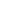 УМК «Биология». 7 класс. Пасечник В.В., Суматохин С.В., Калинова Г.С.Состав УМК:Учебник. Биология. 7 класс. Пасечник В.В., Суматохин С.В., Калинова Г.С. / Под ред. Пасечника В.В.Электронное приложение к учебнику. Биология. 7 класс.Рабочая тетрадь. Биология. 7 класс. Пасечник В.В., Суматохин С.В., Калинова Г.С.Уроки биологии. 7 класс. Пасечник В.В., Суматохин С.В., Калинова Г.С. и др.Рабочие программы. Биология. 5-9 классы. Предметная линия учебников «Линия жизни». Пасечник В.В., Суматохин С.В., Калинова Г.С. и др.УМК «Биология». 8 класс. Пасечник В.В., Каменский А.А., Швецов Г.Г.Состав УМК:Учебник. Биология. 8 класс. Пасечник В.В., Каменский А.А., Швецов Г.Г. / Под ред. Пасечника В.В.Электронное приложение к учебнику. Биология. 8 класс. (www.online.prosv.ru)Рабочая тетрадь. Биология. 8 класс. Пасечник В.В., Швецов Г.Г.Уроки биологии. 8 класс. Пасечник В.В., Швецов Г.Г.Рабочие программы. Биология. 5-9 классы. Предметная линия учебников «Линия жизни». Пасечник В.В., Суматохин С.В., Калинова Г.С. и др.УМК «Биология». 9 класс. Пасечник В.В., Каменский А.А., Швецов Г.Г. и др.Состав УМК:Учебник. Биология. 9 класс. Пасечник В.В., Каменский А.А., Швецов Г.Г. и др. / Под ред. Пасечника В.В.Электронное приложение к учебнику. Биология. 9 класс. (www.online.prosv.ru)Рабочая тетрадь. Биология. 9 класс. Пасечник В.В., Швецов Г.Г.Уроки биологии. 9 класс. Пасечник В.В., Швецов Г.Г.Рабочие программы. Биология. 5-9 классы. Предметная линия учебников «Линия жизни». Пасечник В.В., Суматохин С.В., Калинова Г.С. и др.КлассНазвание раздела, темыДата проведения по плануПричина корректировкиКорректирующие мероприятияДата проведения по факту5а5б